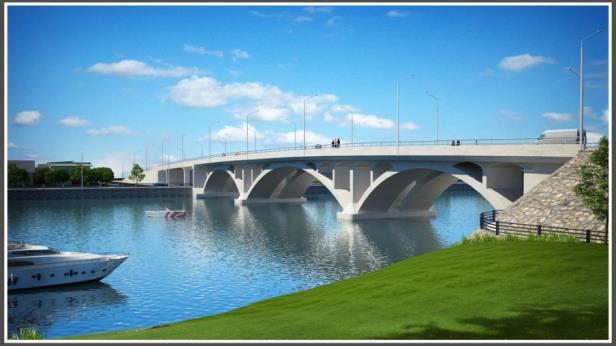 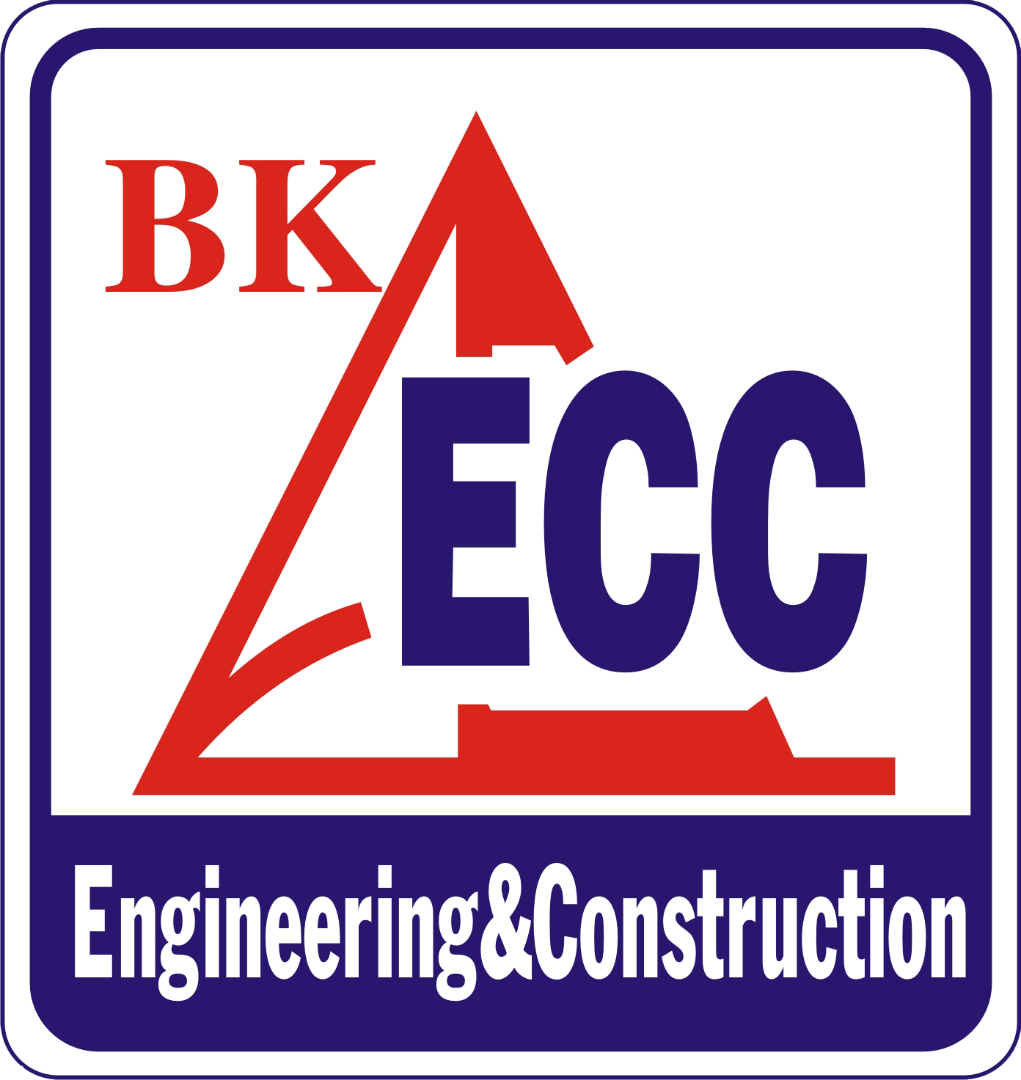 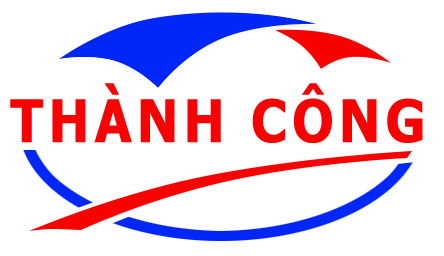 MỤC LỤCTHÔNG TIN HỢP ĐỒNGMÔ TẢ CÁC HẠNG MỤC CÔNG TRÌNH TIẾN ĐỘ THI CÔNGDỮ LIỆU TÀI CHÍNHCÁC VẤN ĐỀ, SỰ CỐ VÀ CHẬM TRỄQUẢN LÝ XÂY DỰNG BỞI TƯ VẤN GIÁM SÁTAN TOÀN VÀ KẾ HOẠCH MÔI TRƯỜNGBÁO CÁO TIẾN ĐỘHÌNH ẢNHPHỤ LỤC BÁO CÁO THÁNGTHÔNG TIN HỢP ĐỒNGI.1 Giới thiệu:I.2. Chi tiết hợp đồng:I.3. Khởi công công trình:I.4. Công tác thanh toán, giải ngân của các nhà thầu:MÔ TẢ CÁC HẠNG MỤC CÔNG TRÌNHII.1. Vị trí công trình:II.2. Phạm vi công việc:TIẾN ĐỘ THI CÔNGIII.1. Công việc đã hoàn thành:Tính đến ngày 31/12/2016 các Nhà thầu đã triển khai thi công, hoàn thành các công việc:III.1.1/Lô 1: TK-02a Xây dựng cầu Bàn Thạch, cầu Kỳ Phú bao gồm đường dẫn và đoạn đường nối giữa hai cầu, đoạn từ Km0+916.98 -:- Km2+548.06.	III.1.1.1 Thi công cầu Bàn Thạch và đường dẫn hai đầu cầu:Nhà thầu thi công: Tổng công ty xây dựng công trình giao thông 1(CIENCO1)Mặt bằng thi công:Mặt bằng thi công đã được bàn giao cho nhà thầu, cơ bản nhà thầu có thể triển khai công tác thi công cầu Bàn Thạch. Tuy nhiên hiện tại mặt bằng thi công từ nút giao Trần Quốc Toản - Phan Chu Trinh đến mố M0 cầu Bàn Thạch còn vướng một số nhà dân chưa GPMB.Khối lượng công việc thực hiện trong tháng 12:	- Thi công thân trụ T1; bệ và thân mố M0 c. Khối lượng công việc hoàn thành tính đến hết tháng 12:- Thi công hoàn thành các cọc khoan nhồi của Mố M0, Trụ T1, Trụ T2, Trụ T3 -  Đào đất hữu cơ đoạn sát mố M0 cầu Bàn Thạch.-  Đúc được 16 dầm bản L=20 mét.	- Thi công xong bệ, thân trụ T1, T2 và bệ mố, thân mố M0Giá trị hoàn thành trong tháng 12:  2,147,969,446 VNĐ (96,494.585 USD)* Tổng giá trị khối lượng hoàn thành đến nay:* Giá trị trên được quy đổi với tỷ giá USD là: 22,260.000 VNĐ* Tiến độ giải ngân của nhà thầu so với cam kết: III.1.1.2 Thi công cầu Kỳ Phú và đường dẫn hai đầu cầu:Nhà thầu thi công: Công ty TNHH Xây dựng Văn Phôn.Mặt bằng thi công:Hiện tại nhà thầu cơ bản đã nhận được mặt bằng sạch để thi công.Khối lượng công việc thực hiện trong tháng 12:Trong tháng 12, thời tiết mưa nhiều, không thuận lợi để nhà thầu triển khai thi công.Nhà thầu không phát sinh giá trị khối lượng thi công hoàn thành trong tháng.	c. Khối lượng công việc hoàn thành tính đến hết tháng 12:- Dọn dẹp mặt bằng thi công.	- Xây dựng lán trại công nhân và nhà điều hành công trường.	- Đào hữu cơ đoạn đường sau mố M2 cầu Kỳ Phú được 1800m3.	- Làm đường công vụ để thi công mố M2.	- Huy động máy móc thiết bị, vật tư đến công trường.Giá trị hoàn thành trong tháng 12:  0 VNĐ (0 USD).* Tổng giá trị khối lượng hoàn thành đến nay:* Giá trị trên được quy đổi với tỷ giá USD là: 22,260.000 VNĐ* Tiến độ giải ngân của nhà thầu so với cam kết: III.1.2/Lô 2: Lô TK-02b - Xây dựng 3 đoạn đường từ đường Hùng Vương đến cuối tuyến, bao gồm cầu Kênh.      III.1.2.1/ Đoạn 1: Từ Km0+000 -:- Km0+916.98 (Từ đường Hùng Vương đến hết nút giao đường Phan Chu Trinh).Nhà thầu thi công: Công ty TNHH Kỹ thuật Xây dựng Quang Đại Việt.	a. Mặt bằng thi công: 	- Hiện tại đơn vị thi công cơ bản đã nhận được mặt bằng sạch từ cọc 30 đến cọc 51 (dài 320m). Tuy nhiên có 02 đoạn vẫn chưa được bàn giao gồm đoạn trái tuyến từ cọc 30 đến qua cọc 31 (dài khoản 20m) vẫn vướng 01 thửa đất của dân và đoạn phải tuyến từ cọc 36 đến cọc cọc 39 (dài khoản 30m) vướng 01 quán ăn.	- Đoạn từ cọc 8 đến cọc 19 – Bên trái tuyến đã bàn giao mặt bằng sạch.	- Đoạn qua trường Võ Thị Sáu đã bàn giao mặt bằng, nhà thầu đang tiến hành đập phá công trình cũ và thanh thải mặt bằng.	b. Khối lượng công việc hoàn thành trong hết tháng 12:	Trong tháng 12, thời tiết mưa nhiều, không thuận lợi để nhà thầu triển khai thi công.Nhà thầu không phát sinh giá trị khối lượng thi công hoàn thành trong tháng.	c. Khối lượng công việc hoàn thành tính đến hết tháng 12:	+ Thi công nền đường:	-  Hoàn thành đắp nền đường K98 phần đường bên trái từ cọc 36 đến cọc 51 (200m) và phần đường bên phải từ cọc 39 đến cọc 51 (dài 160m).	- Đắp hoàn thiện cấp phối đá dăm Dmax37.5 từ cọc H6 đến cọc 51 – Trái tuyến (dài 191,51m) và từ cọc G1 đến cọc 51 - Phải tuyến (dài 113,46m).	- Đắp hoàn thiện lớp K95 nền đường và K98 lớp 1 - Phần nền đường từ cọc 31 đến cọc 34 (dài 72,69m).	- Hoàn thiện đắp đất đất K95 vỉa hè và bó vỉa vỉa hè từ cọc H7 đến cọc 51 (91,51m)	+ Thi công phần mương dọc dưới vỉa hè:	- Thi công xong phần bê tông đáy mương, bê tông thân mương và đan mương đoạn từ HG28T – HG44T (Bao gồm cả mương qua đường số 10; số 11 và 8m mương qua đường số 8); Tổng chiều dài 230m	- Thi công xong phần bê tông đáy mương, bê tông thân mương và đan mương đoạn từ HG37P – HG40P với chiều dài 53m và đoạn từ HG42P – HG52P (Bao gồm mương qua đường số 12 và 8m mương qua đường số 9) dài 152m.	- Thi công xong bê tông đáy và bê tông thân và xà mũ hố ga các hố ga từ HG29T đến HG43T; HG37P – HG40P và HG42P – HG52P.	- Thi công bản giảm tải (phía lòng đường) mương qua đường số 10.	- Thi công móng, thân, xà mũ và đan mương thoát nước tạm B=1.2m lý trình Km0+791.51.	- Thi công xong cống kỹ thuật số 14 và 15.	III.1.2/Đoạn 2: Từ Km2+548.06 -:- Km3+897.20 (Từ giáp đường dẫn phía đông cầu Kỳ Phú (cuối lô 1) đến đầu nút giao đường Lê Thánh Tông).Mặt bằng thi công: Đơn vị thi công nhận bàn giao mặt bằng ở các đoạn sau:- Từ cọc 189 đến cọc 208 (dài 252.87m) - đang thi công đắp đất.- Từ cọc 208 đến cọc 225 (dài 299,71m) – đã vét xong đất hữu cơ (còn 2 ngôi mộ).- Từ cọc 256 đến cọc 261 (dài 68,53m) và Từ cọc 265 đến cọc 271 (dài 96,88m)   - không thuận lợi để vận chuyển vật liệu vào thi công do nhà dân chưa bàn giao.- Từ cọc 281 đến cọc 294 (dài 150,89m) - đang đào đất và điều phối . * Các đoạn còn lại vẫn còn vướng mắc nhà dân (còn khoảng 05 nhà); khu nghĩa địa (khoảng 02 ngôi mộ) nên chưa thuận tiện để triển khai thi công.	b. Khối lượng công việc hoàn thành trong tháng 12:	Trong tháng 12, thời tiết mưa nhiều, không thuận lợi để nhà thầu triển khai thi công. Nhà thầu thực hiện thi công móng và lắp đặt 22m ống cống D1500 tại cống Km3+687.85.	c. Khối lượng công việc hoàn thành tính đến hết tháng 12:	- Công việc vét hữu cơ từ cọc 256 lý trình Km3+473,95 đến cọc 261 lý trình 542,48 (dài 68,53m); từ cọc 265 lý trình Km3+587,4 đến cọc 271 lý trình Km3+684,28 (dài 96,88m); từ cọc 208 đến cọc 212 (dài 68,36m) và từ cọc 212 đến cọc 225 (dài 231,35m).	- Đã hoàn thành công việc vét hữu cơ, thi công vải địa kỹ thuật  lớp 1, đắp trả cát đoạn từ cọc 189 đến cọc 208 (dài 250m). 	- Đắp đất nền đường K95 lớp 4 đoạn từ cọc 189 đến cọc 199 (dài 141) và đắp nền đường K95 lớp 3 đoạn từ cọc 199 đến cọc 208 (dài 111m).	- Đào đất và điều phối đất tại đoạn cọc 281 lý trình Km3+746,31 đến cọc 294 lý trình Km3+897,2 (dài 150,89m), ước tính khoảng 3900m3.	- Hoàn thiện cống thoát nước D1000 – Km2+680,84.	- Đào móng, đá dăm đệm, bê tông đáy cống và lắp dựng 22,0m ống cống thoát nước D1500 – Km3+687,85.Giá trị hoàn thành trong tháng 12:   0 VNĐ (0 USD)* Tổng giá trị khối lượng hoàn thành đến nay:* Giá trị trên được quy đổi với tỷ giá USD là: 22,260.000 VNĐ* Tiến độ giải ngân của nhà thầu so với cam kết: III.1.2.3/ Đoạn 3: Từ Km3+897.20 -:- Km6+308 (Từ đầu nút giao đường Lê Thánh Tông đến cuối tuyến).Nhà thầu thi công: Tổng Công ty CP Xuất nhập khẩu và Xây dựng Việt Nam a. Mặt bằng thi công:	Hiện tại mặt bằng thi công của đoạn 3 tương đối thông suốt. Trên toàn đoạn đã triển khai thi công gần như liên tục chỉ cục bộ một vài vị trí nhỏ còn vướng mắc nhà dân và một số ngôi mộ chưa được di dời. Bên cạnh đó, hệ thống dây điện trung và hạ thế vẫn chưa được các đơn vị có liên quan di dời.	b. Khối lượng công việc thực hiện trong tháng 12:	- Thi công dầm bản bê tông DUL, L=18 mét :12 dầm- Thi công cống thoát nước, kỹ thuật qua đường nút cuối tuyến: móng, thân, xà mũ, đan mương.	- Thi công cống hộp 100x100cm tại Km5+410.53	- Thi công cống hộp 100x100cm tại Km5+732.732: móng thân cống	- Thi công cống tròn D150 tại Km5+572,09: móng thân cống	- Thi công đúc đốt cống hộp 100x100m: SL 100 đốt	- Thi công lắp đặt, mối nối cống D100 nút cuối tuyến: 10 đốt	- Thi công hố ga nút cuối tuyến: SL 6 cái	- Thi công mố M1, mố M2		- Thi công hoàn thành đắp đất K95 đoạn từ cọc 363 đến cọc 385		- Thi công hoàn thành đắp đất K95 đoạn từ cọc 302 đến cọc 356		- Thi công hoàn thành đắp cấp phối Dmax=37,5  đoạn từ cọc 406 đến cọc 458	c. Khối lượng công việc hoàn thành tính đến hết tháng 12:	- Dọn dẹp mặt bằng, phát quang đến nay về cơ bản đã thực hiện thông suốt toàn đoạn chỉ còn cục bộ còn một số vị trí mộ chưa di dời xong.		- San ủi mặt bằng, phạm vi thi công và đã xây dựng lán trại thi công cầu Kênh.		- Thi công đào hữu cơ, vét bùn đạt được khoảng 2410/2410m đạt 100,0%	- Thi công nền đắp đất K95: Thi công đắp đất K95 khối lượng thực hiện được khoảng 2010/2410m. Ngoài ra:				+ Thi công nền đắp đất K98: Từ cọc 406 đến cọc 463				+ Đoạn từ Km6+89.91 đến Km6+269.41 đã thi công xong lớp cấp phối đá dăm 37.5.	- Thi công cọc khoan nhồi mố M1 và M2 (12 cọc).	- Thi công bệ, thân mố M1, M2	- Cấp phối đá dăm đoạn từ cọc 393 đến cọc 458      - Thi công cống thoát nước, kỹ thuật qua đường nút cuối tuyến: móng, thân, xà mũ, đan mương	- Thi công cống hộp 100x100cm tại Km5+732.732; Km5+410.53; cống tròn D1500	- Thi công đúc đốt cống hộp 100x100m: SL 100 đốt	- Thi công lắp đặt, mối nối cống D1000 nút cuối tuyến: 10 đốt	- Thi công hố ga nút cuối tuyến: 6 cái		- Thi công đúc dầm bản cầu Kênh: 12 dầm		- Thi công đúc đốt cống tròn D1500: 53 đốtGiá trị hoàn thành trong tháng 12:  2,045,756,000 VNĐ (91,902.79 USD)* Tổng giá trị khối lượng hoàn thành đến nay:* Giá trị trên được quy đổi với tỷ giá USD là: 22.260,000 VNĐ* Tiến độ giải ngân của nhà thầu so với cam kết: III.2. HUY ĐỘNG:III.2.1. Trang thiết bị:III.2.1.1/Lô 1: TK-02a Xây dựng cầu Bàn Thạch, cầu Kỳ Phú bao gồm đường dẫn và đoạn đường nối giữa hai cầu, đoạn từ Km0+916.98 -:- Km2+548.06III.2.1.2/Lô 2: TK-02b - Xây dựng 3 đoạn đường từ đường Hùng Vương đến cuối tuyến, bao gồm cầu Kênh.III.2.2.  Nguyên vật liệu:III.2.2.1.  Nguồn cung cấp vật liệu:Trong tháng 12, các nhà thầu không đệ trình để phê duyệt thêm nguồn vật liệu nào.III.2.2.2  Số lượng vật liệu cung cấp trong tháng 12:III.2.3 Nhân sự nhà thầu:III.2.3.1/ Lô 1: TK-02a Xây dựng cầu Bàn Thạch, cầu Kỳ Phú bao gồm đường dẫn và đoạn đường nối giữa hai cầu, đoạn từ Km0+916.98 -:- Km2+548.06III.2.3.2/Lô 2: TK-02b - Xây dựng 3 đoạn đường từ đường Hùng Vương đến cuối tuyến, bao gồm cầu Kênh.III.3.3.  Các tài liệu đệ trình.III.3.3.1/Lô 1: TK-02a Xây dựng cầu Bàn Thạch, cầu Kỳ Phú bao gồm đường dẫn và đoạn đường nối giữa hai cầu, đoạn từ Km0+916.98 -:- Km2+548.06III.3.3.2/Lô 2: TK-02b - Xây dựng 3 đoạn đường từ đường Hùng Vương đến cuối tuyến, bao gồm cầu Kênh.III.4.  Công việc hoàn thành trong tháng.III.4.1/Lô 1: TK-02a - Xây dựng cầu Bàn Thạch, cầu Kỳ Phú bao gồm đường dẫn và đoạn đường nối giữa hai cầu, đoạn từ Km0+916.98 -:- Km2+548.06III.4.1.1  Thi công cầu Bàn Thạch và đường dẫn hai đầu cầu.III.4.1.2  Thi công cầu Kỳ Phú và đường dẫn hai đầu cầu.III.4.2/Lô 2: TK-02b - Xây dựng 3 đoạn đường từ đường Hùng Vương đến cuối tuyến, bao gồm cầu Kênh.III.4.2.1. Đoạn 1 và Đoạn 2:III.4.2.2. Đoạn 3: Từ Km3+897.20 -:- Km6+308 (Từ đầu nút giao đường Lê Thánh Tông đến cuối tuyến)III.5.  Đánh giá tiến độ thi công thực tế so với cam kết của Nhà thầu:III.5.1 Lô 1: TK-02a Xây dựng cầu Bàn Thạch, cầu Kỳ Phú bao gồm đường dẫn và đoạn đường nối giữa hai cầu, đoạn từ Km0+916.98 -:- Km2+548.06Thi công cầu Bàn Thạch và đường dẫn hai đầu cầu: (Nhà thầu Cienco 1)Hạng mục cọc khoan nhồi trụ T4 (Kế hoạch 11 cọc): nhà thầu chưa thực hiện; TVGS đánh giá chậm so với kế hoạch đề ra.Đúc dầm bản L=11m (Kế hoạch 32 dầm): nhà thầu chưa thực hiện; TVGS đánh giá chậm so với kế hoạch đề ra.Thi công hoàn thiện Trụ T1, T2, Mố M0 và trụ T3: Nhà thầu mới thi công được thêm thân trụ T1 và bệ mố, thân mố M0; TVGS đánh giá chậm so với tiến độ đề ra.Hạng mục thi công tường chắn (Kế hoạch 40% khối lượng): Nhà thầu chưa thực hiện; TVGS đánh giá chậm so với kế hoạch đề ra.* Đánh giá chung: Trong tháng 12 do ảnh hưởng thời tiết mưa nhiều và một số lý do chủ quan khác ảnh hưởng đến công tác thi công vì vậy nhà thầu không đảm bảo được kế hoạch thi công đã đề ra.Thi công cầu Kỳ Phú và đường dẫn hai đầu cầu: (Nhà thầu Văn Phôn)Vì lý do thời tiết và một số lý do chủ quan khác, trong tháng 12 nhà thầu vẫn chưa tiến hành thi công các hạng mục chính thuộc phần khối lượng gói thầu của mình.Đến nay nhà thầu chưa đệ trình tiến độ nên thiếu cơ sở để TVGS đánh giá.III.5.2 Lô 2: TK-02b - Xây dựng 3 đoạn đường từ đường Hùng Vương đến cuối tuyến, bao gồm cầu KênhĐoạn 1 và Đoạn 2: (Nhà thầu Quang Đại Việt)Trong tháng qua, do ảnh hưởng của thời tiết liên tục có mưa nên nhà thầu không thể triển khai công tác thi công nền, móng và một số hạng mục khác…* Đánh giá chung: Nhà thầu không đảm bảo được kế hoạch thi công đã đề ra.Đoạn 3: (Nhà thầu Vinaconex)Hạng mục thi công móng CPĐD Dmax 37.5 hoàn thành 37%, đảm bảo tiến độ.Các hạng mục thi công cống thoát nước, cống kỹ thuật đảm bảo tiến độ.	Hạng mục thi công mố M1, M2 đảm bảo tiến độ.Các hạng mục: thi công móng CPĐD Dmax 25; công lao lắp dầm... nhà thầu chưa thực hiện theo kế hoạch đề ra. Đánh giá chậm thi tiến độ.* Đánh giá chung: nhà thầu thi công các hạng mục thuộc phần đường đảm bảo kế hoạch đề ra; các hạng mục của Cầu Kênh còn chậm, chưa đáp ứng kế hoạch tiến độ được lập.III.6.  Dự kiến kế hoạch thi công trong tháng 01/2017:III.6.1/Lô 1: TK-02a Xây dựng cầu Bàn Thạch, cầu Kỳ Phú bao gồm đường dẫn và đoạn đường nối giữa hai cầu, đoạn từ Km0+916.98 -:- Km2+548.06.a. Thi công cầu Bàn Thạch và đường dẫn hai đầu cầu:Nhà thầu thi công: TCT xây dựng công trình giao thông 1 (CIENCO 1)- Thi công 6 cọc khoan nhồi trụ T4- Thi công xà mũ trụ T1, T2.- Thi công 6 dầm bản L=11mRà soát, lắp đặt bổ sung các rào chắn, biển báo tại các vị trí nguy hiểm phát sinh sau đợt mưa lũ vừa qua. Vệ sinh, dọn dẹp công trường trước khi nghỉ tết.Giá trị khối lượng dự kiến hoàn thành đến 31/01/2017:Tổng giá trị khối lượng các hạng mục thi công hoàn thành trong tháng 01/2017 (dự kiến) là : 1,945,862,326 VNĐ (87,415.199 USD)b. Thi công cầu Kỳ Phú và đường dẫn hai đầu cầu:-Nhà thầu thi công: Công ty TNHH Xây dựng Văn Phôn- Làm đường công vụ để thi công mố M2.- Đắp trả cát nền đường.- Thi công bãi đúc dầm. - Rà soát, lắp đặt bổ sung các rào chắn, biển báo tại các vị trí nguy hiểm phát sinh sau đợt mưa lũ vừa qua. Vệ sinh, dọn dẹp công trường trước khi nghỉ tết.Giá trị khối lượng dự kiến hoàn thành đến 31/01/2017:Tổng giá trị khối lượng các hạng mục thi công hoàn thành trong tháng 01/2017 (dự kiến) là: 664,996,375 VNĐ (29,874 USD)III.6.2/Lô 2 : TK-02b - Xây dựng 3 đoạn đường từ đường Hùng Vương đến cuối tuyến, bao gồm cầu Kênh.III.6.2.1 Đoạn 1: Từ Km0+000 -:- Km0+916.98 (Từ đường Hùng Vương đến hết nút giao đường Phan Chu Trinh)- Đắp đất phần vỉa hè, bê tông bó vỉa vỉa hè từ cọc 30 đến cọc H7 (dài 209.43m) - Phải, trái tuyến.- Lát gạch vỉa hè Tarrazzo và xây hố trồng cây vỉa hè từ cọc H7 đến cọc 52 – Phải, trái tuyến (dài 111.33m).- Đắp hoàn thiện cấp phối đá dăm Dmax37.5 từ cọc 30 đến cọc H6 – Trái tuyến (dài 109.43m) và từ cọc 30 đến cọc G1 - Phải tuyến (dài 187.48m).- Thi công 1/2 mương còn lại và bản giảm tải mương qua đường số 9.- Thi công mương qua đường số 8.- Thi công cống kỹ thuật số 9; 10; 11; 12 và 13.- Thi công hố ga 2 đầu cống kỹ thuật số 9; 10; 11; 12; 13; 14 và 15.- Thi công mương dọc dưới vỉa hè từ HG27T - HG29T và HG36P - HG38P.- Rà soát, lắp đặt bổ sung các rào chắn, biển báo tại các vị trí nguy hiểm phát sinh sau đợt mưa lũ vừa qua. Vệ sinh, dọn dẹp công trường trước khi nghỉ tết.III.6.2.2 Đoạn 2: Từ Km2+548.06 -:- Km3+897.20 (Từ giáp đường dẫn phía đông cầu Kỳ Phú (cuối lô 1) đến đầu nút giao đường Lê Thánh Tông)- Đắp đất K95 và K98 từ cọc 208 đến cọc 225 (dài 299.71m) - Đào đất và điều phối đất tại đoạn cọc 281 lý trình Km3+746,31 đến cọc 294 lý trình Km3+897,2 (dài 150.89m) (khoảng 2,000 m3).- Thi công 12m ống cống thoát nước D1500, thi công tường đầu tường cánh thượng, hạ lưu cống D1500 - Km3+416,68- Phát quang, dọn dẹp mặt bằng, vét hữu cơ và đắp đất những đoạn khác sau khi được giải phóng mặt bằng và thông tuyến.- Rà soát, lắp đặt bổ sung các rào chắn, biển báo tại các vị trí nguy hiểm phát sinh sau đợt mưa lũ vừa qua. Vệ sinh, dọn dẹp công trường trước khi nghỉ tết.Giá trị dự kiến hoàn thành đến 31/01/2017:Tổng giá trị khối lượng các hạng mục thi công hoàn thành trong tháng 01/2017 (dự kiến) là:   2,134,800,000 VNĐ (95,902.96 USD).III.6.2.3 Đoạn 3: Từ Km3+897.20 -:- Km6+308 (Từ đầu nút giao đường Lê Thánh Tông đến cuối tuyến)Thi công cống thoát nước.Hoàn thiện kết cấu mố M1, M2.Đắp trả đất mố M1, M2 và thanh thải dòng chảy.San sửa, thi công hoàn trả các đường công vụ phục vụ đi lại của nhân dân trong dịp tết.Rà soát, lắp đặt bổ sung các rào chắn, biển báo tại các vị trí nguy hiểm phát sinh sau đợt mưa lũ vừa qua. Vệ sinh, dọn dẹp công trường trước khi nghỉ tết.Giá trị dự kiến hoàn thành đến 31/01/2017:Tổng giá trị khối lượng các hạng mục thi công hoàn thành trong tháng 01/2017 (dự kiến) là: 107,232,000 VNĐ (4,817.25 USD)DỮ LIỆU TÀI CHÍNHIV.1. Các phát sinh và sửa đổi.Công tác tạm ứng: Đến nay Chủ đầu tư đã hoàn thành việc thanh toán tạm ứng hợp đồng cho các Nhà thầu thi công.IV.2. Tiến độ thanh toán, giải ngân.Đối với nhà thầu Vinaconex 25 và nhà thầu Cienco1: các đơn vị này đã lập hồ sơ thanh toán đợt 1 và được các bên kiểm tra, chấp thuận.Nhà thầu Quang Đại Việt và Văn Phôn: chưa thực hiện do giá trị khối lượng thi công hoàn thành đến nay của các Nhà thầu này chưa vượt quá 10% giá trị hợp đồng để tiến hành thanh toán đợt 1.CÁC VẤN ĐỀ, SỰ CỐ VÀ CHẬM TRỄV.1. Sự chậm trễ và những hệ quả.V.1.1. Lô 1: TK-02a Xây dựng cầu Bàn Thạch, cầu Kỳ Phú bao gồm đường dẫn và đoạn đường nối giữa hai cầu, đoạn từ Km0+916.98 -:- Km2+548.06.Nhà thầu Cienco 1: - Kính đề nghị BQL sớm giải phóng và bàn giao mặt bằng những vị trí còn lại để Nhà thầu triển khai thi công kịp tiến độ đã đề ra (đặc biệt là 2 hộ tại vị trí mố M0 và Trụ T1)- Đề nghị nhà thầu thi công đẩy nhanh vấn đề giải quyết công nợ đối với các nhà thầu phụ cung cấp vật liệu (đặt biệt là bê tông) để đảm bảo nguồn cung ứng vật liệu thi công được liên tục.Nhà thầu Văn Phôn: - Hiện nay, Nhà thầu đang gặp khó khăn trong việc tiếp cận công trường (mố M2) do thực tế chỉ có một hướng tiếp cận là đi qua 100m đường do Nhà thầu Quang Đại Việt thi công (từ cọc 189 đến cọc 198). Tuy nhiên, vì lý do thời tiết đoạn đường này không đảm bảo để xe máy và thiết bị đi vào công trường nên dẫn đến sự chậm trễ trong tiến độ thi công. V.1.2. Lô 2: TK-02b - Xây dựng 3 đoạn đường từ đường Hùng Vương đến cuối tuyến, bao gồm cầu KênhNhà thầu Quang Đại Việt: 1/ Đoạn 1: Từ Km0+000 -:- Km0+916.98 (Từ đường Hùng Vương đến hết nút giao đường Phan Chu Trinh)- Kính đề nghị BQL sớm giải phóng và bàn giao mặt bằng những vị trí còn lại để Nhà thầu triển khai thi công kịp tiến độ đã đề ra.- Đề nghị đơn vị Tư vấn thiết kế nhanh chóng có phương án xử lý đất yếu đoạn cọc 6 đến cọc 19 và thiết kế điều chỉnh cống kỹ thuật, mương qua đường tại nút Tiểu La để nhà thầu có thể triển khai thi công.	2/ Đoạn 2: Từ Km2+548.06 -:- Km3+897.20 (Từ giáp đường dẫn phía đông cầu Kỳ Phú (cuối lô 1) đến đầu nút giao đường Lê Thánh Tông).- Kính đề nghị BQL sớm giải quyết di dời mồ mã khu nghĩa địa (02 mộ) đã thống kê ngày 10/09/2016.- Giải tỏa 05 hộ dân còn nằm trên tuyến. Đặc biệt nếu hộ bà Liên (cọc 261 đến 264) bàn giao mặt bằng thì đơn vị thi công có thể thi công được thêm 250m từ cọc 271 đến 255.Nhà thầu Viaconex 25:  Thi công đoạn 3: Từ Km3+897.20 -:- Km6+308 (Từ đầu nút giao đường Lê Thánh Tông đến cuối tuyến giáp với đường cứu hộ, cứu nạn). - Kiến nghị Ban QLDA xúc tiến, làm việc với các bên liên quan sớm giải quyết các vướng mắc trong công tác đền bù, GPMB, công tác di dời các trụ và đường dây điện trung, hạ thế và sớm bàn giao mặt bằng cho Nhà thầu để triển khai thi công kịp kế hoạch, tiến độ đề ra.QUẢN LÝ XÂY DỰNG BỞI TƯ VẤN GIÁM SÁTVI.1. Chất lượng các công việc:Công tác quản lý chất lượng công trình đảm bảo, thi công theo đúng quy trình, quy phạm hiện hành;Công tác kiểm tra, giám sát biện pháp thi công, vật tư vật liệu đưa vào công trình đảm bảo yêu cầu;Tư vấn giám sát đã giám sát chặt chẽ quá trình thi công theo đúng thiết kế và các chỉ dẫn kỹ thuật và các quy định hiện hành, kiên quyết không cho đưa vào sử dụng vật tư, vật liệu kém chất lượng, không đảm bảo yêu cầu kỹ thuật.Công tác nội nghiệp.Việc thực hiện và lập hồ sơ quản lý chất lượng được thực hiện theo đúng quy trình, chỉ dẫn kỹ thuật của dự án và phù hợp với Nghị định về quản lý chất lượng công trình xây dựng. Tuy nhiên, công tác hoàn thiện nội dung hồ sơ theo quy định còn chậm do việc bố trí cán bộ chuyên trách của các nhà thầu còn mỏng.VI.2. Khối lượng các công việc:Do điều kiện thời tiết không thuận lợi nên so với tiến độ thi công tổng thể đã được các nhà thầu lập và khối lượng thi công hoàn thành đến ngày 31/12/2016 thì tiến độ thi công hoàn thành của các đơn vị là chậm so với kế hoạch đề ra trong tháng.VI.3. Yêu cầu hoạt động khắc phục:Yêu cầu chung đối với 4 nhà thầu: Vì lý do mặt bằng, thời tiết, và một số lý do chủ quan khác mà trong thời gian qua các nhà thầu tiến hành thi công nhiều hạng mục có sự sai khác so với tiến độ thi công chi tiết đã được phê duyệt. TVGS đề nghị các nhà thầu tiến hành lập lại tiến độ thi công chi tiết cho năm 2017, đệ trình lên TVGS và BQLDA để xem xét, phê duyệt.	Trong cuối tháng tới (T1/2017) là thời gian nghĩ lễ tết Nguyên Đán. Đề nghị các nhà thầu lập báo cáo gửi TVGS và Chủ đầu tư về kế hoạch nghỉ Tết của đơn vị mình (nếu có) đồng thời đính kèm theo danh sách các cán bộ, công nhân được phân công trách nhiệm trực và bảo vệ tại công trường trong thời gian nghỉ Tết. Đối với nhà thầu Cienco 1: Hiện nay tiến độ thi công cọc khoan nhồi đảm bảo so với cam kết, tuy nhiên thực tế thi công có sai khác so với tiến độ cam kết đề nghị nhà thầu điều chỉnh lại tiến độ cho phù hợp.Đối với nhà thầu Văn Phôn: Đề nghị nhà thầu tích cực phối hợp với các bên liên quan và chính quyền địa phương để đảm bảo dường vận chuyển vật tư, thiết bị vào công trường phục vụ dự án. Đồng thời nhanh chóng đệ trình các thủ tục ban đầu về vật liệu đắp nền đường, đắp bãi đúc dầm... Bên cạnh đó, hiện tại đã kết thúc mùa mưa, đề nghị nhà thầu có thái độ tích cực trong thi công, đẩy nhanh các công tác đắp bãi thi công và chuẩn bị thi công cọc thử tại mố M2.Đối với nhà thầu Quang Đại Việt: Thời gian qua, vì lý do thời tiết nên nhà thầu không tiến hành thi công, dẫn đến sự chậm trể so với tiến độ cam kết ban đầu của nhà thầu với TVGS và Chủ đầu tư. Đề nghị nhà thầu có phương án cụ thể (tăng cường máy móc thiết bị, bố trí thêm các mũi thi công...) để có thể đẩy nhanh tiến độ thi công nhằm đảm bảo tiến độ chung của dự án.Đối với nhà thầu Vinaconex 25: Tư vấn không có ý kiến. AN TOÀN VÀ KẾ HOẠCH MÔI TRƯỜNGTrong thời gian tới, thời tiết sẽ thuận lợi hơn nên các nhà thầu sẽ đẩy nhanh thi công các hạng mục trên công trường vì vậy dễ dẫn đến nguy cơ mất ATLĐ cao, do đó yêu cầu các Nhà thầu cần quán triệt và tăng cường giám sát  ATLĐ; ATGT. Khoanh vùng, rào chắn phạm vi thi công, triển khai các biện pháp đảm bảo an toàn tại các khu vực nguy hiểm, hố sâu và trên các tuyến giao thông liên quan tới dự án, không cho người không phận sự, không đầy đủ bảo hộ lao động vào công trường.Việc thực hiện và trang bị các công cụ, dụng cụ bảo hộ lao động cho các Cán bộ, công nhân hiện đang công tác tại dự án trong tháng vừa qua đã được các Nhà thầu lưu ý và quan tâm nhưng việc trang bị cho công nhân tại các Tổ, Đội thi công vẫn chưa được đầy đủ theo yêu cầu trong nội dung, kế hoạch thực hiện được lập và đã được TVGS và Ban QLDA phê duyệt. Yêu cầu các nhà thầu cần thực hiện, trang bị đầy đủ hơn.Công tác VSMT đến thời điểm hiện tại không được duy trì tốt, vào những ngày thời tiết hanh nắng vẫn xãy ra hiện tượng bụi bẩn do công tác tưới nước giảm bụi trên các tuyến đường đường giao thông vận chuyển vật liệu, trên tuyến đang thi công chưa tốt làm ảnh hưởng đến VSMT trong khu vực. Yêu cầu Nhà thầu kiểm tra, khắc phục.* Trong dịp nghỉ tết sắp đến, đề nghị các nhà thầu dọn dẹp công trường sạch sẽ, rào chắn và lắp đặt biển báo, đèn hiệu tại những vị trí nguy hiểm trước khi nghỉ nhằm đảm bảo an toàn trong dịp tết. Đồng thời cắt cử cán bộ bảo vệ, giám sát công trường thường xuyên, sớm cảnh báo về các rủi ro có thể xẩy ra trên công trường và có biện pháp khắc phục. BÁO CÁO TIẾN ĐỘ- Hiện nay, Nhà thầu Văn Phôn đã triển khai thi công hạng mục đào bóc hữu cơ. Tuy nhiên, nhà thầu vẫn chưa thực hiện việc lập và gửi báo cáo hàng tuần, báo cáo tháng theo quy định để TVGS cập nhật và đánh giá tiến độ thi công một cách đầy đủ và khách quan.- Đề nghị các nhà thầu thực hiện lập và gửi báo cáo tháng một cách đầy đủ và gửi đúng thời gian quy định để TVGS có thể cập nhật, đánh giá khách quan về tiến độ, tình hình thi công trên công trường để báo cáo đến Ban QLDA.HÌNH ẢNH THỰC HIỆN DỰ ÁNTÊN DỰ ÁNDự án phát triển các thành phố loại 2 tại Quảng Nam, Hà Tĩnh và Đắk Lắk - Tiểu dự án Phát triển thành phố Tam Kỳ.Hợp phần 2: Xây dựng đường chiến lược - Xây dựng đường Điện Biên Phủ.HÌNH THỨC ĐẦU TƯSử dụng vốn vay ngân hàng Phát triển Châu Á.ĐẠI DIỆN CHỦ ĐẦU TƯBan Quản lý dự án Đầu tư xây dựng tỉnh Quảng Nam.ĐƠN VỊ TÀI TRỢ VỐNNgân hàng Phát triển Châu Á (ADB).ĐƠN VỊ TƯ VẤN GIÁM SÁTLiên danh Công ty CP Tư vấn và Đầu tư Xây dựng ECC (BK-ECC) và Công ty CP Xây dựng Thành Công - CN Quảng Nam.ĐƠN VỊ TƯ VẤN THIẾT KẾCông ty Cổ phần Tư vấn Xây dựng 138NHÀ THẦU THI CÔNGLô 1:  Liên danh Tổng công ty xây dựng công trình giao thông 1 (CIENCO 1) và Công ty TNHH Xây dựng Văn Phôn.Lô 2: Liên danh Công ty TNHH Kỹ thuật Xây dựng Quang Đại Việt và Tổng Công ty Cổ phần Xuất nhập khẩu và Xây dựng Việt Nam.GIÁ TRỊ HỢP ĐỒNGLô 1 TK-02a: 7.700.252,00 USDLô 2 TK-02b: 4.933.922,69 USDGIÁ TRỊ HOÀN THÀNH Lô 1: - Thời gian đã sử dụng:  119 ngày (16.53%)           - Giá trị hoàn thành:      464.744,703 USD (6,04%)Lô 2: - Thời gian đã sử dụng:  129 ngày (17.92%)           - Giá trị hoàn thành:      794.312,123 USD (16,1%)HÌNH THỨC THỰC HIỆN HỢP ĐỒNGHợp đồng theo đơn giá điều chỉnhTHỜI GIAN THỰC HIỆN HỢP ĐỒNGLô 1 TK-02a: 720 ngàyLô 2 TK-02b: 720 ngàyNGÀY KHỞI CÔNGLô 1 TK-02a: 25/08/2016Lô 2 TK-02b: 15/08/2016Lần thanh toánGiá trị hợp đồng/ Giá trị thanh toán (USD)Lô 1: TK-02aLô 1: TK-02aLô 2: TK-02bLô 2: TK-02bLần thanh toánGiá trị hợp đồng/ Giá trị thanh toán (USD)Cienco 1Văn PhônQ.Đại ViệtVinaconexLần thanh toánGiá trị hợp đồng/ Giá trị thanh toán (USD)3.500.114,503.500.114,502.719.551,711.765.895,98Lần 1Giá trị t.toán(Tháng)399.551,32(T12/2016)--569.470,24(T12/2016)Lần 1Lũy kế (%)399.551,32(11.42%)--569.470,24(32.25 %)MÔ TẢ DỰ ÁN:(Hợp phần 2 - TK02/ICB: Xây dựng đường chiến lược - Xây dựng đường Điện Biên Phủ đoạn Km0+00 - Km6+308)Phần đường giao thông với quy mô như sau:1/ Đoạn Km0+00 -:- Km1+055 (Đoạn từ Hùng Vương - Bạch Đằng): đường phố chính thứ yếu theo TCXDVN 104-2007.       Quy mô mặt cắt ngang: Bn = 10m (vỉa hè) +7,5m (mặt) + 25m (phân cách) + 7,5m (mặt) + 10m (vỉa hè) = 60m.        Riêng đoạn Km0 + 877,27 -:- Km1+029,66 (tiếp giáp mố cầu Bàn Thạch) mặt cắt ngang đường B=16m, bố trí đường gom hai bên có mặt cắt ngang đường B= 10m (vỉa hè) + 7,5m (mặt) + 4,5m (vỉa hè) = 22m.2/ Đoạn Km1+055 -:- Km6+308 (Đoạn từ đường Bạch Đằng đến cuối tuyến giáp đường Phòng chống lụt bão, đường cứu hộ, cứu nạn): đường ô tô cấp III đồng bằng.      Quy mô mặt cắt ngang: Bn = 2,5m (lề) + 7,0m (mặt) + 2,5m (lề) = 12,0m, gia cố lề mỗi bên 2,0m.        Đoạn đường đầu cầu phía Đông cầu Bàn Thạch và hai đầu cầu Kỳ Phú thiết kế vút nối từ nền đường B=17,0m xuống B=12,0m.Phần cầu với quy mô như sau:Quy mô : Vĩnh cửu bằng kết cấu bê tông và bê tông cốt thép dự ứng lực.Tần suất thiết kế:Cầu Bàn Thạch, cầu Kỳ Phú: 1%; Cầu Kênh: 4%.Khổ cầu bằng khổ nền đường.Cầu Bàn Thạch, cầu Kỳ Phú: B= 16,0m.Cầu Kênh: B= 12,0m.Khổ thông thuyền:Cầu Bàn Thạch: H=2,5m.Cầu Kỳ Phú: Sông thông thuyền cấp IV,BxH = 30x6m.Cầu Kênh: Sông không thông thuyền.Hoạt tải xe ô tô thiết kế cầu: HL93Tải trọng bộ hành: 3x10-3 MpaChiều cao tĩnh không tối thiểu vượt đường bộ: H= 4,75m.PHÂN ĐOẠN THI CÔNG:(Dựa theo hợp đồng xây dựng giữa nhà thầu với BQL và thỏa thuận phân khai khối lượng của các nhà thầu)I/ Lô 1: Lô TK-02a Xây dựng cầu Bàn Thạch, cầu Kỳ Phú bao gồm đường dẫn và đoạn đường nối giữa hai cầu, đoạn từ Km0+916.98 -:- Km2+548.06.1) Thi công cầu Bàn Thạch, đường dẫn và đoạn đường nối giữa hai cầu - Đoạn từ Km0+916.98 -:- Km2+00.02) Thi công cầu Kỳ Phú, đường dẫn và đoạn đường nối giũa hai cầu - Đoạn từ Km2+00.0 -:- Km2+548,06II/ Lô 2: Lô TK-02b Xây dựng 3 đoạn đường từ đường Hùng Vương đến cuối tuyến, bao gồm cầu Kênh.     1) Đoạn 1: Từ Km0+000 -:- Km0+916.98 (Từ đường Hùng Vương đến hết nút giao đường Phan Chu Trinh)     2) Đoạn 2: Từ Km2+548.06 -:- Km3+897.20 (Từ giáp đường dẫn phía đông cầu Kỳ Phú (cuối lô 1) đến đầu nút giao đường Lê Thánh Tông).     3) Đoạn 3: Từ Km3+897.20 -:- Km6+308 (Từ đầu nút giao đường Lê Thánh Tông đến cuối tuyến giáp với đường cứu hộ, cứu nạn).STTHạng mục công việcGiá trị KL đến 31/12/2016 Giá trị KL đến 31/12/2016 % Hoàn thành theo HĐSTTHạng mục công việcVNĐUSD% Hoàn thành theo HĐHạng mục chung309,887,47013,921.27301Bill thầu số 3.9,899,807,466444,735.286 301.1Phần cầu9,897,180,786444,617.286301.2Phần đường dẫn hai đầu cầu2,666,800118.00Tổng giá trị10,209,694,929458,656.55610.5%Lũy kế đếnhết T11Thực hiện trong T12Lũy kế đếnhết T12Ghi chúKế hoạch (Tỷ đồng)8.5609.14017.700Thực tế  ( Tỷ đồng)8.0622.15010.210Nhanh(+) / Chậm(-)  (% hoàn thành)(-) 0.49894.18%(-) 6.99023.52%(-) 7.49057.68%Đánh giá của TVGS: Tiến độ giải ngân của nhà thầu chậm hơn so với cam kết. Đề nghị nhà thầu đẩy nhanh tiến độ thi công để đảm bảo kế hoạch đề ra.Đánh giá của TVGS: Tiến độ giải ngân của nhà thầu chậm hơn so với cam kết. Đề nghị nhà thầu đẩy nhanh tiến độ thi công để đảm bảo kế hoạch đề ra.Đánh giá của TVGS: Tiến độ giải ngân của nhà thầu chậm hơn so với cam kết. Đề nghị nhà thầu đẩy nhanh tiến độ thi công để đảm bảo kế hoạch đề ra.Đánh giá của TVGS: Tiến độ giải ngân của nhà thầu chậm hơn so với cam kết. Đề nghị nhà thầu đẩy nhanh tiến độ thi công để đảm bảo kế hoạch đề ra.Đánh giá của TVGS: Tiến độ giải ngân của nhà thầu chậm hơn so với cam kết. Đề nghị nhà thầu đẩy nhanh tiến độ thi công để đảm bảo kế hoạch đề ra.STTHạng mục công việcGiá trị KL đến 31/12/2016 Giá trị KL đến 31/12/2016 % Hoàn thành theo HĐSTTHạng mục công việcVNĐUSD% Hoàn thành theo HĐ201Phần đường135,722,1446,088.147201.1Công tác đất135,722,1446,088.147TỔNG GIÁ TRỊTỔNG GIÁ TRỊ135,722,1446,088.1470.16%Lũy kế đếnhết T11Thực hiện trong T12Lũy kế đếnhết T12Ghi chúKế hoạch (Tỷ đồng)---Thực tế  ( Tỷ đồng)0.1360.000.136Nhanh(+) / Chậm(-) (% hoàn thành)-----Đánh giá của TVGS: Nhà thầu chưa lập và trình tiến độ thi công tổng thể và cam kết tiến độ giải ngân do vậy TVGS thiếu căn cứ để đánh giá.Đánh giá của TVGS: Nhà thầu chưa lập và trình tiến độ thi công tổng thể và cam kết tiến độ giải ngân do vậy TVGS thiếu căn cứ để đánh giá.Đánh giá của TVGS: Nhà thầu chưa lập và trình tiến độ thi công tổng thể và cam kết tiến độ giải ngân do vậy TVGS thiếu căn cứ để đánh giá.Đánh giá của TVGS: Nhà thầu chưa lập và trình tiến độ thi công tổng thể và cam kết tiến độ giải ngân do vậy TVGS thiếu căn cứ để đánh giá.Đánh giá của TVGS: Nhà thầu chưa lập và trình tiến độ thi công tổng thể và cam kết tiến độ giải ngân do vậy TVGS thiếu căn cứ để đánh giá.STTHạng mục công việcGiá trị KL đến 31/12/2016 Giá trị KL đến 31/12/2016 % Hoàn thành theo HĐSTTHạng mục công việcVNĐUSD% Hoàn thành theo HĐ201Bill thầu số 2: Phần đường4,094,090,131.00183,921.39201.1Công tác đất2,657,900,986     121,330.63 201.2Công tác móng, mặt đường303,431,48013,631.24201.3Công tác thi công vỉa hè, bó vỉa, trồng cây, gia cố taluy, tổ chức giao thông37,132,2771,668.12201.4Công tác thoát nước, cống kỹ thuật.1,024,206,41846,011.07TTCống D100028,499,9231,280.32Tổng giá trị4,094,090,131183,921.396.67%Lũy kế đếnhết T11Thực hiện trong T12Lũy kế đếnhết T12Ghi chúKế hoạch (Tỷ đồng)10.437010.437Thực tế  (Tỷ đồng)4.09404.094Nhanh(+) / Chậm(-)  (% hoàn thành)-6.34339.23 %00-6.34339.23 %Đánh giá của TVGS: Tiến độ giải ngân của nhà thầu rất chậm so với cam kết, đề nghị nhà thầu đẩy nhanh các hạng mục để đảm bảo kế hoạch đề ra.Đánh giá của TVGS: Tiến độ giải ngân của nhà thầu rất chậm so với cam kết, đề nghị nhà thầu đẩy nhanh các hạng mục để đảm bảo kế hoạch đề ra.Đánh giá của TVGS: Tiến độ giải ngân của nhà thầu rất chậm so với cam kết, đề nghị nhà thầu đẩy nhanh các hạng mục để đảm bảo kế hoạch đề ra.Đánh giá của TVGS: Tiến độ giải ngân của nhà thầu rất chậm so với cam kết, đề nghị nhà thầu đẩy nhanh các hạng mục để đảm bảo kế hoạch đề ra.Đánh giá của TVGS: Tiến độ giải ngân của nhà thầu rất chậm so với cam kết, đề nghị nhà thầu đẩy nhanh các hạng mục để đảm bảo kế hoạch đề ra.STTHạng mục công việcGiá trị KL đến 31/12/2016Giá trị KL đến 31/12/2016% Hoàn thành theo HĐSTTHạng mục công việcVNĐUSD% Hoàn thành theo HĐHạng mục chung230,891,00010.372,46 201Bill thầu số 2: Phần đường6,058,614,209 272,174.942201.1Công tác đất4,173,593,015 187,492.95201.2Công tác móng mặt đường1,159,005,000     13.778,08 201.4Công tác thoát nước, cống kỹ thuật726,016,200    32,615.283 301Bill thầu số 3: Cầu kênh      7,297,794,889 327,843.44301.1Phần cầu7,297,794,889327,843.44Tổng giá trị13.587.300.000610.390,8434.57 %Lũy kế đếnhết T11Thực hiện trong T12Lũy kế đếnhết T12Ghi chúKế hoạch (Tỷ đồng)12.0434.87216.916Thực tế  ( Tỷ đồng)11.5422.04613.587Nhanh(+) / Chậm(-)  (% hoàn thành)(-) 0.50195.84 %(-) 1.29642.00 %(-) 3.32980.32 %Đánh giá của TVGS: Tiến độ giải ngân của nhà thầu chậm hơn so với cam kết. Đề nghị nhà thầu đẩy nhanh các hạng mục để đảm bảo kế hoạch đề ra.Đánh giá của TVGS: Tiến độ giải ngân của nhà thầu chậm hơn so với cam kết. Đề nghị nhà thầu đẩy nhanh các hạng mục để đảm bảo kế hoạch đề ra.Đánh giá của TVGS: Tiến độ giải ngân của nhà thầu chậm hơn so với cam kết. Đề nghị nhà thầu đẩy nhanh các hạng mục để đảm bảo kế hoạch đề ra.Đánh giá của TVGS: Tiến độ giải ngân của nhà thầu chậm hơn so với cam kết. Đề nghị nhà thầu đẩy nhanh các hạng mục để đảm bảo kế hoạch đề ra.Đánh giá của TVGS: Tiến độ giải ngân của nhà thầu chậm hơn so với cam kết. Đề nghị nhà thầu đẩy nhanh các hạng mục để đảm bảo kế hoạch đề ra.DANH MỤC THIẾT BỊDANH MỤC THIẾT BỊDANH MỤC THIẾT BỊDANH MỤC THIẾT BỊDANH MỤC THIẾT BỊDANH MỤC THIẾT BỊSTTLoại thiết bịSố lượngĐăng ký đăng kiểmTình trạng thiết bịGhi chú1. Thi công cầu Bàn Thạch và đường dẫn hai đầu cầu (Cienco 1)1. Thi công cầu Bàn Thạch và đường dẫn hai đầu cầu (Cienco 1)1. Thi công cầu Bàn Thạch và đường dẫn hai đầu cầu (Cienco 1)1. Thi công cầu Bàn Thạch và đường dẫn hai đầu cầu (Cienco 1)1. Thi công cầu Bàn Thạch và đường dẫn hai đầu cầu (Cienco 1)1. Thi công cầu Bàn Thạch và đường dẫn hai đầu cầu (Cienco 1)1Máy đào02 máyĐã đăng kiểmTốtCienco 12Máy ủi01 máyĐã đăng kiểmTốtCienco 13Máy Lu02 máyĐã đăng kiểmTốtCienco 14Máy cẩu01 máyĐã đăng kiểmTốtCienco 15Thiết bị giã đá02 bộĐã đăng kiểmTốtCienco 16Xe tưới nước01 xeĐã đăng kiểmTốtCienco 17Ô tô vận chuyển01 xeĐã đăng kiểmTốtCienco 18Máy phát điện01 máy-TốtCienco 19Máy bơm nước06 máy-TốtCienco 110Máy toàn đạc01 máyĐã đăng kiểmTốtCienco 111Máy thuỷ bình02 máyĐã đăng kiểmTốtCienco 112Máy hàn07 máy-TốtCienco 113Máy nén khí01 máy-TốtCienco 12. Thi công cầu Kỳ Phú và đường dẫn hai đầu cầu (Văn Phôn)2. Thi công cầu Kỳ Phú và đường dẫn hai đầu cầu (Văn Phôn)2. Thi công cầu Kỳ Phú và đường dẫn hai đầu cầu (Văn Phôn)2. Thi công cầu Kỳ Phú và đường dẫn hai đầu cầu (Văn Phôn)2. Thi công cầu Kỳ Phú và đường dẫn hai đầu cầu (Văn Phôn)2. Thi công cầu Kỳ Phú và đường dẫn hai đầu cầu (Văn Phôn)1Máy đào02 máyĐã đăng kiểmTốtVăn Phôn2Ô tô vận chuyển03 xeĐã đăng kiểmTốtVăn Phôn3Máy cẩu01 máyĐã đăng kiểmTốtVăn Phôn4Máy giã đá02 máy-Chưa lắp đặtVăn Phôn5Máy lu01 máyĐã đăng kiểmTốtVăn Phôn6Máy phát điện01 máy-TốtVăn Phôn7Máy hàn03 máy-TốtVăn Phôn8Máy bơm nước01 máy-TốtVăn PhônDANH MỤC THIẾT BỊDANH MỤC THIẾT BỊDANH MỤC THIẾT BỊDANH MỤC THIẾT BỊDANH MỤC THIẾT BỊDANH MỤC THIẾT BỊDANH MỤC THIẾT BỊSTTLoại thiết bịSố lượngĐăng ký đăng kiểmTình trạng thiết bịTình trạng thiết bịGhi chú1. Đoạn 1 (Quang Đại Việt)1. Đoạn 1 (Quang Đại Việt)1. Đoạn 1 (Quang Đại Việt)1. Đoạn 1 (Quang Đại Việt)1. Đoạn 1 (Quang Đại Việt)1. Đoạn 1 (Quang Đại Việt)1. Đoạn 1 (Quang Đại Việt)1Máy rải cấp phối đá dăm01 máyĐã đăng kiểmTốtTốtQuang Đại Việt2Xe tưới nước01 xeĐã đăng kiểmTốtTốtQuang Đại Việt3Ô tô vận chuyển10 xeĐã đăng kiểmTốtTốtQuang Đại Việt4Máy trộn bê tông 250 lít02 máy-TốtTốtQuang Đại Việt5Đầm dùi04 cái-TốtTốtQuang Đại Việt6Máy đào01 máyĐã đăng kiểmTốtTốtQuang Đại Việt7Máy ủi02 máyĐã đăng kiểmTốtTốtQuang Đại Việt8Máy lu02 máyĐã đăng kiểmTốtTốtQuang Đại Việt9Máy san01 máyĐã đăng kiểmTốtTốtQuang Đại Việt10Máy bơm nước02 máy-TốtTốtQuang Đại Việt2. Đoạn 2 (Quang Đại Việt)2. Đoạn 2 (Quang Đại Việt)2. Đoạn 2 (Quang Đại Việt)2. Đoạn 2 (Quang Đại Việt)2. Đoạn 2 (Quang Đại Việt)2. Đoạn 2 (Quang Đại Việt)2. Đoạn 2 (Quang Đại Việt)1Máy đào01 máyĐã đăng kiểmTốtQuang Đại ViệtQuang Đại Việt2Máy ủi01 máyĐã đăng kiểmTốtQuang Đại ViệtQuang Đại Việt3Máy Lu01 máyĐã đăng kiểmTốtQuang Đại ViệtQuang Đại Việt4Máy san01 máyĐã đăng kiểmTốtQuang Đại ViệtQuang Đại Việt5Xe tưới nước01 xeĐã đăng kiểmTốtQuang Đại ViệtQuang Đại Việt6Ô tô vận chuyển01 xeĐã đăng kiểmTốtQuang Đại ViệtQuang Đại Việt7Máy trộn bê tông 250 lít01 máy-TốtQuang Đại ViệtQuang Đại Việt8Máy bơm nước01 máy-TốtQuang Đại ViệtQuang Đại Việt9Đầm dùi02 cái-TốtQuang Đại ViệtQuang Đại Việt3. Đoạn 3 (Vinaconex 25)3. Đoạn 3 (Vinaconex 25)3. Đoạn 3 (Vinaconex 25)3. Đoạn 3 (Vinaconex 25)3. Đoạn 3 (Vinaconex 25)3. Đoạn 3 (Vinaconex 25)3. Đoạn 3 (Vinaconex 25)1Máy đào03 máyĐã đăng kiểmTốtVinaconex 25Vinaconex 252Máy ủi03 máyĐã đăng kiểmTốtVinaconex 25Vinaconex 253Máy Lu02 máyĐã đăng kiểmTốtVinaconex 25Vinaconex 254Máy san01 máyĐã đăng kiểmTốtVinaconex 25Vinaconex 255Máy khoan cọc nhồi01 máyĐã đăng kiểmTốtVinaconex 25Vinaconex 256Máy cẩu01 máyĐã đăng kiểmTốtVinaconex 25Vinaconex 257Xe tưới nước01 xeĐã đăng kiểmTốtVinaconex 25Vinaconex 258Ô tô vận chuyển20 XeĐã đăng kiểmTốtVinaconex 25Vinaconex 259Máy trộn bê tông 250 lít02 máy-TốtVinaconex 25Vinaconex 2510Máy bơm nước02 máy-TốtVinaconex 25Vinaconex 2511Đầm dùi02 cái-TốtVinaconex 25Vinaconex 25NGUỒN VẬT LIỆUNGUỒN VẬT LIỆUNGUỒN VẬT LIỆUNGUỒN VẬT LIỆUNGUỒN VẬT LIỆUSTTLoại vật liệuSố lượng đã cung cấpKế hoạch cần cung cấp trong tháng 01-2017Thi công cầu Bàn Thạch và đường dẫn hai đầu cầu ( Nhà thầu Cienco 1)Thi công cầu Bàn Thạch và đường dẫn hai đầu cầu ( Nhà thầu Cienco 1)Thi công cầu Bàn Thạch và đường dẫn hai đầu cầu ( Nhà thầu Cienco 1)Thi công cầu Bàn Thạch và đường dẫn hai đầu cầu ( Nhà thầu Cienco 1)Thi công cầu Bàn Thạch và đường dẫn hai đầu cầu ( Nhà thầu Cienco 1)1Thép các loạiThép các loại0 tấn20 tấn2Bê tông C30 đá 1x2, độ sụt 12±2Bê tông C30 đá 1x2, độ sụt 12±2323 m374.27 m33Bê tông C30 đá 1x2, độ sụt 18-:-20Bê tông C30 đá 1x2, độ sụt 18-:-200 m372 m3Thi công cầu Kỳ Phú và đường dẫn hai đầu cầu ( Nhà thầu Văn Phôn)Thi công cầu Kỳ Phú và đường dẫn hai đầu cầu ( Nhà thầu Văn Phôn)Thi công cầu Kỳ Phú và đường dẫn hai đầu cầu ( Nhà thầu Văn Phôn)Thi công cầu Kỳ Phú và đường dẫn hai đầu cầu ( Nhà thầu Văn Phôn)Thi công cầu Kỳ Phú và đường dẫn hai đầu cầu ( Nhà thầu Văn Phôn)1Vải địa kỹ thuậtVải địa kỹ thuật0 m24500 m22Cát đắp nền và bãi đúc dầmCát đắp nền và bãi đúc dầm-6000 m33Bê tông C30 (cọc khoan nhồi)Bê tông C30 (cọc khoan nhồi)-0 m34Thép các loạiThép các loại-0 tấn1. Đoạn 1 (Nhà thầu Quang Đại Việt)1. Đoạn 1 (Nhà thầu Quang Đại Việt)1. Đoạn 1 (Nhà thầu Quang Đại Việt)1. Đoạn 1 (Nhà thầu Quang Đại Việt)1. Đoạn 1 (Nhà thầu Quang Đại Việt)1Đá dăm loại 1Dmax37.5Đá dăm loại 1Dmax37.50 m3800 m32Bê tông xi măng M150Bê tông xi măng M1500 m3270 m33Đá dăm loại 1 Dmax 25Đá dăm loại 1 Dmax 250 m304Bê tông xi măng M200Bê tông xi măng M2000 m340 m35Bê tông xi măng M300Bê tông xi măng M3000 m310 m36Ống cống BTLT D800Ống cống BTLT D8000 md130 md7Ống cống D1000Ống cống D10000 md08Ống cống D1500Ống cống D15000 md10 md9Cát nềnCát nền0 m3010Vải địa kỹ thuật dệt MAC70Vải địa kỹ thuật dệt MAC700 m2011Trụ điện chiếu sángTrụ điện chiếu sáng-12 cột12Ống nhựa HDPE D225-PN10Ống nhựa HDPE D225-PN10-211 md13Gạch Tarrazzo KT(40x40x3)cmGạch Tarrazzo KT(40x40x3)cm-2500 m23. Đoạn 3 (Nhà thầu Vinaconex)3. Đoạn 3 (Nhà thầu Vinaconex)3. Đoạn 3 (Nhà thầu Vinaconex)3. Đoạn 3 (Nhà thầu Vinaconex)3. Đoạn 3 (Nhà thầu Vinaconex)1Đá 1x2Đá 1x2150 m330 m32Đá 2x4Đá 2x485 m350 m33Đá 4x6Đá 4x6115 m370 m34Cát vàngCát vàng300 m3100 m35Xi măng Sông Gianh PCB40Xi măng Sông Gianh PCB4090 tấn70 tấn6Bê tông thương phẩm 30MpaBê tông thương phẩm 30Mpa700 m350 m37Bê tông thương phẩm 20MpaBê tông thương phẩm 20Mpa95 m395 m38Thép các loại - Hòa PhátThép các loại - Hòa Phát70 tấn35 tấnDANH MỤC NHÂN SỰDANH MỤC NHÂN SỰDANH MỤC NHÂN SỰDANH MỤC NHÂN SỰDANH MỤC NHÂN SỰSTTNhân sựNhân sựSố lượngGhi chú1. Thi công cầu Bàn Thạch và đường dẫn hai đầu cầu (Cienco1)1. Thi công cầu Bàn Thạch và đường dẫn hai đầu cầu (Cienco1)1. Thi công cầu Bàn Thạch và đường dẫn hai đầu cầu (Cienco1)1. Thi công cầu Bàn Thạch và đường dẫn hai đầu cầu (Cienco1)1. Thi công cầu Bàn Thạch và đường dẫn hai đầu cầu (Cienco1)1Cán bộ kỹ thuật hiện trườngCán bộ kỹ thuật hiện trường06Nhà thầu Cienco 12Cán bộ phụ trách hồ sơ01Nhà thầu Cienco 13Công nhân40Nhà thầu Cienco 12. Thi công cầu Kỳ Phú và đường dẫn hai đầu cầu (Văn Phôn)2. Thi công cầu Kỳ Phú và đường dẫn hai đầu cầu (Văn Phôn)2. Thi công cầu Kỳ Phú và đường dẫn hai đầu cầu (Văn Phôn)2. Thi công cầu Kỳ Phú và đường dẫn hai đầu cầu (Văn Phôn)2. Thi công cầu Kỳ Phú và đường dẫn hai đầu cầu (Văn Phôn)1Cán bộ kỹ thuật hiện trườngCán bộ kỹ thuật hiện trường03Nhà thầu Văn Phôn2Cán bộ phụ trách hồ sơCán bộ phụ trách hồ sơ01Nhà thầu Văn Phôn3Công nhânCông nhân05Nhà thầu Văn PhônDANH MỤC NHÂN SỰDANH MỤC NHÂN SỰDANH MỤC NHÂN SỰDANH MỤC NHÂN SỰDANH MỤC NHÂN SỰSTTNhân sựNhân sựSố lượngGhi chúĐoạn 1: (Nhà thầu Quang Đại Việt)Đoạn 1: (Nhà thầu Quang Đại Việt)Đoạn 1: (Nhà thầu Quang Đại Việt)Đoạn 1: (Nhà thầu Quang Đại Việt)Đoạn 1: (Nhà thầu Quang Đại Việt)1Cán bộ kỹ thuật hiện trườngCán bộ kỹ thuật hiện trường04Nhà thầu Quang Đại Việt2Cán bộ phụ trách hồ sơ01Nhà thầu Quang Đại Việt3Công nhân15Nhà thầu Quang Đại ViệtĐoạn 2: (Nhà thầu Quang Đại Việt)Đoạn 2: (Nhà thầu Quang Đại Việt)Đoạn 2: (Nhà thầu Quang Đại Việt)Đoạn 2: (Nhà thầu Quang Đại Việt)Đoạn 2: (Nhà thầu Quang Đại Việt)1Cán bộ kỹ thuật hiện trườngCán bộ kỹ thuật hiện trường03Nhà thầu Quang Đại Việt2Cán bộ phụ trách hồ sơCán bộ phụ trách hồ sơ01Nhà thầu Quang Đại Việt3Công nhânCông nhân05Nhà thầu Quang Đại ViệtĐoạn 3: (Nhà thầu Vinaconex 25)Đoạn 3: (Nhà thầu Vinaconex 25)Đoạn 3: (Nhà thầu Vinaconex 25)Đoạn 3: (Nhà thầu Vinaconex 25)Đoạn 3: (Nhà thầu Vinaconex 25)1Cán bộ kỹ thuật hiện trườngCán bộ kỹ thuật hiện trường05Nhà thầu Vinaconex2Cán bộ phụ trách hồ sơCán bộ phụ trách hồ sơ02Nhà thầu Vinaconex3Công nhânCông nhân15Nhà thầu VinaconexTÀI LIÊU ĐỆ TRÌNHTÀI LIÊU ĐỆ TRÌNHTÀI LIÊU ĐỆ TRÌNHTÀI LIÊU ĐỆ TRÌNHSTTDanh mục tài liệuTình trạng kiểm traTình trạng phê duyệtTình trạng phê duyệt1. Nhà thầu Cienco 1 & Văn Phôn1. Nhà thầu Cienco 1 & Văn Phôn1. Nhà thầu Cienco 1 & Văn Phôn1. Nhà thầu Cienco 1 & Văn Phôn1. Nhà thầu Cienco 1 & Văn Phôn1Biện pháp an toàn lao động và vệ sinh môi trườngĐã kiểm traĐã phê duyệtĐã phê duyệt2Biện pháp tổ chức thi công cọc khoan nhồiĐã kiểm traĐã phê duyệtĐã phê duyệt3Biện pháp thi công mố, trụ cầu Bàn ThạchĐã kiểm traĐã phê duyệtĐã phê duyệt4Biện pháp quản lý, đảm bảo chất lượng thi công xây dựng.Đã kiểm traĐã phê duyệtĐã phê duyệt5Nhà máy cung cấp bê tông thương phẩm cho dự ánĐã kiểm traĐã chấp thuậnĐã chấp thuận6Các vật liệu đầu vào: Thép, xi măng, bentonite, cát, đá dăm, phụ gia, đất đắp nền ... lựa chọn thành phần cấp phối BTXMĐã kiểm traĐã có bình luậnĐã có bình luận7Danh sách nhân sự Ban chỉ huy công trường Đã kiểm traĐã có bình luậnĐã có bình luận8Kiểm tra, chấp thuận phòng thí nghiệm phục vụ dự ánĐã kiểm traĐã chấp thuậnĐã chấp thuận9Tiến độ thi công chi tiết các phần công việc đến ngày 31/12/2016 – nhà thầu Cienco1Đã kiểm traĐã chấp thuậnĐã chấp thuận10Nhà máy sản xuất dầm bản BTCT DƯLĐã kiểm traĐã chấp thuậnĐã chấp thuận11Đề cương thí nghiệm siêu âm, khoan kiểm tra mùn mũi cọc khoan nhồiĐã kiểm traĐã chấp thuậnĐã chấp thuậnTÀI LIÊU ĐỆ TRÌNHTÀI LIÊU ĐỆ TRÌNHTÀI LIÊU ĐỆ TRÌNHTÀI LIÊU ĐỆ TRÌNHSTTDanh mục tài liệuTình trạng kiểm traTình trạng phê duyệtTình trạng phê duyệt1. Nhà thầu Vinaconex1. Nhà thầu Vinaconex1. Nhà thầu Vinaconex1. Nhà thầu Vinaconex1. Nhà thầu Vinaconex1Biện pháp thi công cọc khoan nhồiĐã kiểm traĐã phê duyệtĐã phê duyệt2Biện pháp an toàn lao động, an toàn GT và PCCCĐã kiểm traĐã phê duyệtĐã phê duyệt3Biện pháp, kế hoạch quản lý môi trườngĐã kiểm traĐã phê duyệtĐã phê duyệt4Biện pháp tổ chức thi công nền đường và thoát nướcĐã kiểm traĐã phê duyệtĐã phê duyệt5Biện pháp quản lý, đảm bảo chất lượng thi công xây dựngĐã kiểm traĐã phê duyệtĐã phê duyệt6Danh sách thay đổi nhân sự Ban chỉ huy công trườngĐã kiểm traĐã có bình luậnĐã có bình luận7Các vật liệu đầu vào: Thép, xi măng, bentonite, cát, đá dăm, phụ gia, đất đắp nền ...Đã kiểm traĐã chấp thuậnĐã chấp thuận8Tiến độ thi công chi tiết các phần công việc đến ngày 31/12/2016Đã kiểm traĐã chấp thuậnĐã chấp thuận9Kết quả thiết kế TPCP bê tông xi măng C20, C25, C30 Đã kiểm traĐã phê duyệtĐã phê duyệt10Nhà máy cung cấp bê tông thương phẩm cho dự ánĐã kiểm traĐã phê duyệtĐã phê duyệt11Nhà máy sản xuất dầm bản BTCT DƯLĐã kiểm traĐã chấp thuậnĐã chấp thuận12Đề cương rải thử cấp phối đá dăm Dmax 37,5Đã kiểm traĐã phê duyệtĐã phê duyệt13Biện pháp tổ chức thi công móng cấp phối đá dăm Dmax37,5.Đã kiểm traĐã phê duyệtĐã phê duyệt14Các vật liệu đầu vào: Gối cầu cao su cốt bản thép, khe co giãnĐã kiểm traĐã có bình luậnĐã có bình luận2. Nhà thầu Quang Đại Việt2. Nhà thầu Quang Đại Việt2. Nhà thầu Quang Đại Việt2. Nhà thầu Quang Đại Việt2. Nhà thầu Quang Đại Việt1Đề cương rải thử cấp phối đá dăm Dmax 37,5Đã kiểm traĐã phê duyệtĐã phê duyệt2Biện pháp an toàn lao động và vệ sinh môi trườngĐã kiểm traĐã phê duyệtĐã phê duyệt3Biện pháp tổ chức thi công nền đường và thoát nướcĐã kiểm traĐã phê duyệtĐã phê duyệt4Biện pháp quản lý, đảm bảo chất lượng thi công xây dựngĐã kiểm traĐã phê duyệtĐã phê duyệt5Đệ trình thay đổi nhân sự Ban chỉ huy công trườngĐã kiểm traĐã có bình luậnĐã có bình luận6Các vật liệu đầu vào: Thép, xi măng, cát, đá dăm, cấp phối đá dăm, đất đắp nền, cát đắp nền ...Đã kiểm traĐã có bình luậnĐã có bình luận7Tiến độ thi công chi tiết các phần công việc đến ngày 31/12/2016Đã kiểm traĐã phê duyệtĐã phê duyệt8Biện pháp tổ chức thi công móng cấp phối đá dăm Dmax37,5.Đã kiểm traĐã phê duyệtĐã phê duyệt9Nhà cung ứng ống nhựa HDPE và uPVC Đã kiểm traĐã phê duyệtĐã phê duyệt10Nhà cung ứng máy biến áp 160kVA và 50kVAĐã kiểm traĐã phê duyệtĐã phê duyệt11Nhà cung ứng dây và cáp điện - Công ty cổ phần dây và cáp điện Thượng Đình CADI-SUN.Đã kiểm traĐã phê duyệtĐã phê duyệt12Nhà cung ứng gạch lát nền Terrazzo KT(40x40x3)cmĐã kiểm traĐã có bình luậnĐã có bình luậnSTTHẠNG MỤC CÔNG VIỆCTỔNG 
KHỐI LƯỢNGTỔNG 
KHỐI LƯỢNGHOÀN THÀNH SO VỚI KẾ HOẠCH ĐỀ RAHOÀN THÀNH SO VỚI KẾ HOẠCH ĐỀ RAHOÀN THÀNH SO VỚI KẾ HOẠCH ĐỀ RAKHỐI LƯỢNG HOÀN THÀNHKHỐI LƯỢNG HOÀN THÀNHKHỐI LƯỢNG HOÀN THÀNH KẾ HOẠCH
THÁNG 01/2017STTHẠNG MỤC CÔNG VIỆCĐơn vị Khối 
lượng  Khối 
lượng  Kế 
hoạch Đạt tỷ lệ
(%) Lũy kế đến kỳ trước  Lũy kế đến nay Đạt tỷ lệ Khối lượng STTHẠNG MỤC CÔNG VIỆCĐơn vị Khối 
lượng  Khối 
lượng  Kế 
hoạch Đạt tỷ lệ
(%) Lũy kế đến kỳ trước  Lũy kế đến nay Đạt tỷ lệ Khối lượng 101Huy động và giải thể NC,MMTB… của Nhà thầu%100808080%102Giám sát, bảo vệ môi trường trong thời gian thi côngtháng2411100%030412.5%1103Cung cấp, kiểm soát giao thông và bảo trì các tuyến: đường trong giai đoạn xây dựng, nếu cótháng2411100%030412.5%1201.4Công tác thi công tường chắn, hệ thống thoát nước, cống kỹ thuật201.4.1Bê tông thân tường chắn M250 đá 1x2m31.506,86602,7440%000%-201.4.2Cốt thép thân tường chắn d<=10mmTấn1,650,660%000%-201.4.3Cốt thép thân tường chắn d<=18mmTấn12,234,8920%000%-201.4.4Cốt thép thân tường chắn d>18mmTấn17,997,1960%000%-201.4.5Cốt thép móng tường chắn d<=10mmTấn0,680,2720%000%-201.4.6Cốt thép móng tường chắn d<=18mmTấn11,814,7240%000%-201.4.7Cốt thép móng tường chắn d>18mmTấn17,707,0800%000%-301.1Phần cầu 301.1.11 Dầm bản bê tông DUL 40Mpa L=20mDầm        16 ---16-100%- 301.1.13 Dầm bản bê tông DUL 40Mpa L=11mDầm 32 320%0-06301.1.20Cốt thép thân mố d<=18mm(CB400-V)Tấn20,383,665,665,4%1,395,05024,8%1,959301.1.21Cốt thép thân mố d>18mm(CB400-V)Tấn53,392,062,054100%5,647,7014,4%301.1.22Bê tông mố cầu 30Mpa đá 1x2m3699,1306,98332.8792,2%306,9843,9%301.1.23Bê tông tường đầu, tường cánh 30Mpa đá 1x2m325,8925,89301.1.24Bê tông lót 10Mpam384,199,260%17,1117,1120,3%301.1.27Cốt thép thân trụ d<=18mm(CB400-V)Tấn37,842,6410%5,0385,03813,3%2,641301.1.28Cốt thép thân trụ d>18mm(CB400-V)Tấn178,32,6420%15,14715,1478,5%2,642301.1.29Bê tông trụ cầu 30Mpa đá 1x2m31589,0515,23332,614,6%157,32172,55010,9%48,38302.2.4Đào vét hữu cơm3  1.136,07 1008,8%STTHẠNG MỤC CÔNG VIỆCTỔNG 
KHỐI LƯỢNGTỔNG 
KHỐI LƯỢNGHOÀN THÀNH SO VỚI KẾ HOẠCH ĐỀ RAHOÀN THÀNH SO VỚI KẾ HOẠCH ĐỀ RAHOÀN THÀNH SO VỚI KẾ HOẠCH ĐỀ RAKHỐI LƯỢNG HOÀN THÀNHKHỐI LƯỢNG HOÀN THÀNHKHỐI LƯỢNG HOÀN THÀNH KẾ HOẠCH
THÁNG 01/2017STTHẠNG MỤC CÔNG VIỆCĐơn vị Khối 
lượng  Khối 
lượng  Kế 
hoạch Đạt tỷ lệ
(%) Lũy kế đến kỳ trước  Lũy kế đến nay Đạt tỷ lệ Khối lượng STTHẠNG MỤC CÔNG VIỆCĐơn vị Khối 
lượng  Khối 
lượng  Kế 
hoạch Đạt tỷ lệ
(%) Lũy kế đến kỳ trước  Lũy kế đến nay Đạt tỷ lệ Khối lượng 201Phần đường201.1Công tác đất201.1.6Vét hữu cơm313,248.00---1,800.001,800.0013.59%-201.1.7Gia cố nền đất yếu bằng vải ĐKTm218,098.65---0005,000.00201.1.8Đắp cát hạt thô K90m312,937.77---0001,800.00401Cầu Kỳ Phú401.1Phần cầu401.1.40Cọc khoan nhồi D=1.2mm518.08-------STTHẠNG MỤC CÔNG VIỆCTỔNG KHỐI LƯỢNGTỔNG KHỐI LƯỢNGHOÀN THÀNH SO VỚI KẾ HOẠCH ĐỀ RAHOÀN THÀNH SO VỚI KẾ HOẠCH ĐỀ RAHOÀN THÀNH SO VỚI KẾ HOẠCH ĐỀ RAKHỐI LƯỢNG HOÀN THÀNHKHỐI LƯỢNG HOÀN THÀNHKHỐI LƯỢNG HOÀN THÀNH KẾ HOẠCH THÁNG 01/2017 STTHẠNG MỤC CÔNG VIỆCĐơn vị  Khối  Khối KếĐạt tỷ lệ Lũy kế đến kỳ trước  Lũy kế đến nay Đạt tỷ lệ Khối lượng STTHẠNG MỤC CÔNG VIỆCĐơn vị lượng  lượng hoạch (%) Lũy kế đến kỳ trước  Lũy kế đến nay Đạt tỷ lệ Khối lượng 201Bill thầu số 2: Phần đường111111111201.1Công tác đất111111111201.1.1Đào nền đường đất cấp 3m339,473.08-12,825.280.00%3,903.393,903.399.89%2000201.1.3Lu lèn khuôn đường độ chặt K95m213,957.40--0.00%774.32774.325.55%-201.1.5Đắp nền đường K95m326,707.19-2,368.320.00%11,379.8411,379.8442.61%       1000 201.1.6Đắp đất đầm chặt K98m317,521.08-2,235.890.00%1,000.831,000.835.71%1000 201.1.7Vét hữu cơm313,704.95-52.370.00%10,618.9510,618.9577.48%-201.1.8Đắp cát công trình K90m38,586.04---7,132.957,132.9583.08%-201.1.9Gia cố nền đất yếu bằng vải địa kỹ thuậtm22,622.24---5,746.245,746.24219.13%-201.2Công tác móng, mặt đường1111100.00%1111201.2.7Lớp cấp phối đá dăm loại 1 Dmax25m36,064.67-3,903.390.00%--0.00%-201.2.8Lớp cấp phối đá dăm loại 1 Dmax37.5m310,373.08-774.320.00%712.10712.106.86%693.28201.3Công tác thi công vỉa hè, bó vỉa, trồng cây, gia cố taluy, tổ chức giao thông1111100.00%1111201.3.1Lát gạch Terrazzo kích thước (40x40x3)cmm216,928.86-----2,137.54201.3.2Bê tông bó vỉa M200 đá 1x2m3264.75-44.820%19.5819.587.40%44.82201.4Công tác thoát nước, cống kỹ thuật.1111100.00%1111201.4.1Cung cấp và lắp đặt ống cống bê tông ly tâm D80 (H30)m403.54-112.000.00%--0.00%112.00201.4.2Bê tông đan mương M200 đá 1x2m3318.83-38.780.00%14.1414.144.44%38.78201.4.3Bê tông đan mương M300 đá 1x2m3441.60-9.350.00%16.1616.163.66%9.35201.4.4Cốt thép đan mương d<=10mmTấn15.96-1.200.00%1.081.086.78%1.20201.4.5Cốt thép đan mương d<=18mmTấn52.68-2.720.00%1.081.082.05%2.72201.4.7Bê tông xà mũ M200 đá 1x2m3125.81-4.590.00%8.658.656.88%4.59201.4.8Cốt thép xà mũ d<=10mmTấn8.27-0.410.00%0.720.728.75%0.41201.4.9Cốt thép xà mũ d<=18mmTấn1.89-0.120.00%0.190.199.87%0.12201.4.10Bê tông thân mương M150 đá 2x4m31,539.35-134.580.00%200.87200.8713.05%134.58201.4.11Bê tông móng mương M150 đá 4x6m31,845.26-133.120.00%183.82183.829.96%133.12201.4.12Hố ga loại 1, KT 1700X1500(mm)Cái--6.000.00%2.002.00-6.00201.4.13Hố ga loại 1A, KT 1700X1500(mm)Cái--1.000.00%---1.00201.4.14Hố ga loại 2, KT 1900X1500 (mm)Cái10.00-7.000.00%1.001.0010.00%7.00201.4.15Hố ga loại 2A, KT 1900X1700(mm)Cái2.00-2.000.00%---2.00201.4.20Hố ga loại 5, KT 1700X1500(mm)Cái18.00-8.000.00%9.009.0050.00%8.00201.4.21Hố ga loại 5C, KT 1700X1500(mm)Cái2.00-2.000.00%---2.00201.4.22Bê tông bản quá độ M300 đá 1x2m3126.72-6.270.00%2.352.351.85%6.27201.4.25Cốt thép d<=10mm bản quá độTấn0.83-0.180.00%0.070.077.90%0.18201.4.26Cốt thép d<=18mm bản quá độTấn5.58-0.380.00%0.140.142.57%0.38201.4.43Hố ga kỹ thuật loại 1, KT=1600x1600 (mm)Cái35.00-13.000.00%---13.00201.4.45Hố ga kỹ thuật loại 3, KT=1600x1600 (mm)Cái4.00-3.000.00%---3.00201.4.46Hố ga kỹ thuật loại 4, KT=1600x1600 (mm)Cái1.00-1.000.00%---1.00401Bill thầu số 4: Nguồn cung cấp nước, điện và chiếu sáng1111100.00%1111401.1Hệ thống cấp nước1111100.00%1111401.1.2Cung cấp và lắp đặt ống nhựa HDPE , đường kính D225x13.4mm, PN10 nối bằng pp hàn + phụ kiện100m19.68-2.110.00%---2.11401.2Hệ thống cấp điện và chiếu sáng1111100.00%1111401.2.1Cung cấp và lắp đặt Cột điện chiếu sáng, cột thép đế gang, tròn cônCột55.00-12.000.00%---12.00Cống thoát nước ngang1111100.00%111Cống D1000md29.0011.0015.0051.72%-Cống D1500md34.00223464.71%02264.7112STTHẠNG MỤC CÔNG VIỆCTỔNG 
KHỐI LƯỢNGTỔNG 
KHỐI LƯỢNGHOÀN THÀNH SO VỚI KẾ HOẠCH ĐỀ RAHOÀN THÀNH SO VỚI KẾ HOẠCH ĐỀ RAHOÀN THÀNH SO VỚI KẾ HOẠCH ĐỀ RAKHỐI LƯỢNG HOÀN THÀNHKHỐI LƯỢNG HOÀN THÀNHKHỐI LƯỢNG HOÀN THÀNH KẾ HOẠCH
THÁNG 01/2017 STTHẠNG MỤC CÔNG VIỆCĐơn vị Khối 
lượng  Khối 
lượng  Kế 
hoạch Đạt tỷ lệ
(%) Lũy kế đến kỳ trước  Lũy kế đến nay Đạt tỷ lệ Khối lượng STTHẠNG MỤC CÔNG VIỆCĐơn vị Khối 
lượng  Khối 
lượng  Kế 
hoạch Đạt tỷ lệ
(%) Lũy kế đến kỳ trước  Lũy kế đến nay Đạt tỷ lệ Khối lượng 201Bill thầu số 2: Phần đường201.1Công tác đất201.1.1Đào nền đường đất cấp 3m35.007,699 5.007,705.007,70100% 201.1.2  Đào nền đường đất cấp 2  m3 645,780 645,78645,78100% 201.1.3  Lu lèn khuôn đường độ chặt K95  m2 7.132,260 7.132,267.132,26100% 201.1.4  Lu lèn khuôn đường độ chặt K98  m2 85,651 85,6585,65100% 201.1.5  Đắp nền đường K95  m3 47.962,281 37.326,0037.326,0078% 201.1.6  Đắp đất đầm chặt K98  m3 14.289,705 5.321,205.321,2037% 201.1.7  Vét hữu cơ  m3 10.384,241 10.384,2410.384,24100%201.2Công tác móng mặt đường 201.2.8 Lớp cấp phối đá dăm loại 1 Dmax37.5  m3 6744.2741800720,002520,0037%201.4Công tác thoát nước, cống kỹ thuật 201.4.2  Bê tông đan mương M200 đá 1x2 m3     0,996        1,00             1,00        1,00 100% 201.4.3  Bê tông đan mương M300 đá 1x2 m3       6,979        6,98             6,98        6,98 100% 201.4.4  Cốt thép đan mương d<=10mm Tấn    0,732             0,73       0,73 100% 201.4.5  Cốt thép đan mương d<=18mm Tấn      1,617             1,62        1,62 100% 201.4.6  Cốt thép đan mương d>18mm Tấn      0,004             0,00       0,00 100% 201.4.7  Bê tông xà mũ M200 đá 1x2 m3     4,144             4,14      4,14 100% 201.4.8  Cốt thép xà mũ d<=10mm Tấn      0,648             0,65       0,65 100% 201.4.9  Cốt thép xà mũ d<=18mm Tấn      0,684             0,68        0,68 100% 201.4.10  Bê tông thân mương M150 đá 2x4 m3   19,521            19,52     19,52 100% 201.4.11  Bê tông móng mương M150 đá 4x6 m3151,046 20,0060,0080,0053%20 201.4.29  Bê tông M200 đá 2x4 thân tường đầu, tường cánh thượng hạ lưu m3   48,820 202041% 201.4.30  Bê tông M150 đá 2x4 tường đầu, tường cánh thượng hạ lưu m3  107,363 10243431,7%20 201.4.31  Bê tông M150 đá 4x6 móng tường đầu, tường cánh thượng hạ lưu m3   159,099 20567647,7%30301Bill thầu số 3: Cầu kênh301.1Phần cầu 301.1.1  Dầm bản bê tông DUL, kéo trước, L=18m  Dầm121212100% 301.1.30  Bê tông bịt đáy, M200, đá 1x2 m31809090100%90180100% 301.1.24  Bê tông tường đầu, tường cánh, thấn mố, bệ mố  30Mpa đá 1x2   m3 437,19277277100%160437100% 301.1.25  Cốt thép tường đầu, tường cánh, thấn mố, bệ mố d=14mm (CB400-V)  Tấn 2,501.251.25100%1.252,50100% 301.1.26  Cốt thép tường đầu, tường cánh, thấn mố, bệ mố d=16m (CB400-V) Tấn9,604.84.8100%4.89,60100% 301.1.27  Cốt thép tường đầu, tường cánh, thấn mố, bệ mố d=22mm (CB400-V) Tấn4,912.462.46100%2.464,91100% 301.1.28  Cốt thép tường cánh d=8mm  (CB240-T) Tấn0,030.0150.015100%0.0150,03100% 301.1.29  Cốt thép thân mố d=28mm (CB400-V) Tấn2,681.341.34100%1.342,68100% 301.1.31  Cốt thép bệ mố d=25mm (CB400-V) Tấn6,153.083.08100%3.086,15100% 301.1.33 Cọc khoan nhồi D=1,0 m Bê tông thương phẩm m231,00231231100%Khối lượng cống thoát nướcCống thoát nước D1500 3 cáiCái333100%Cống hộp (100x100)cm 7 cáiCái75571%Cống hộp (350x300)cm 2 cái; 2x(300x300) 1 cáiCái31133%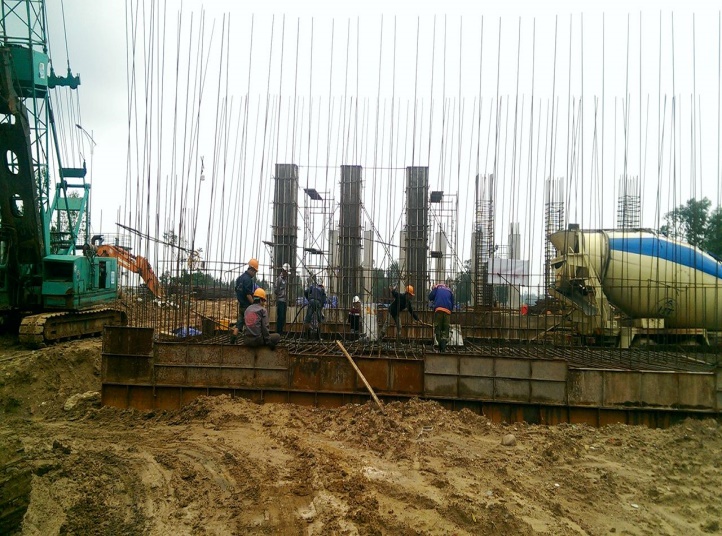 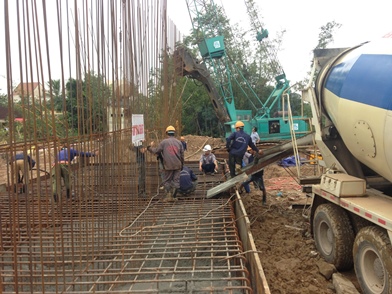 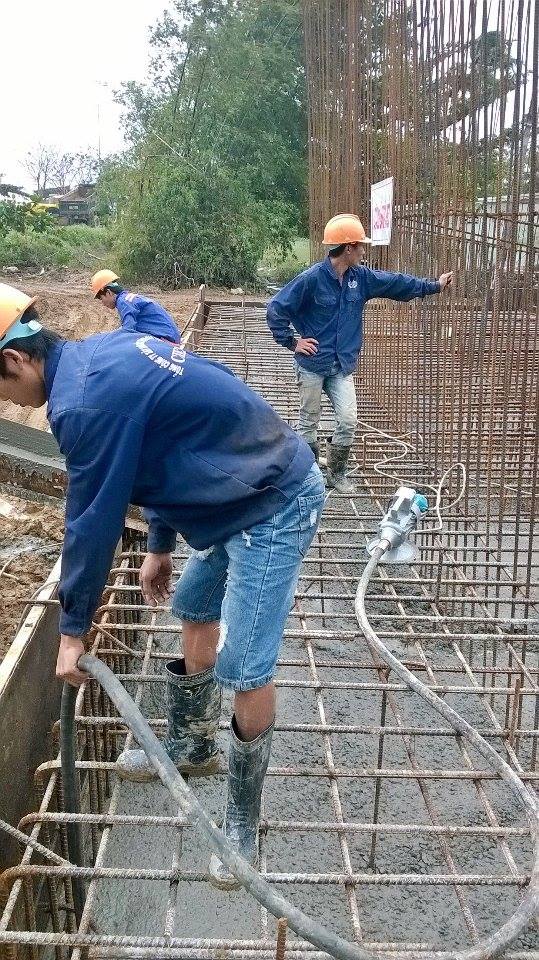 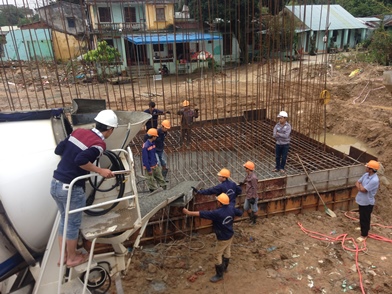 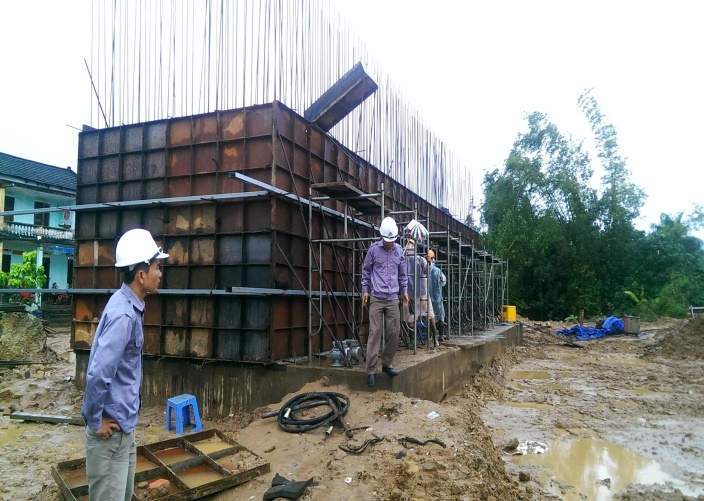 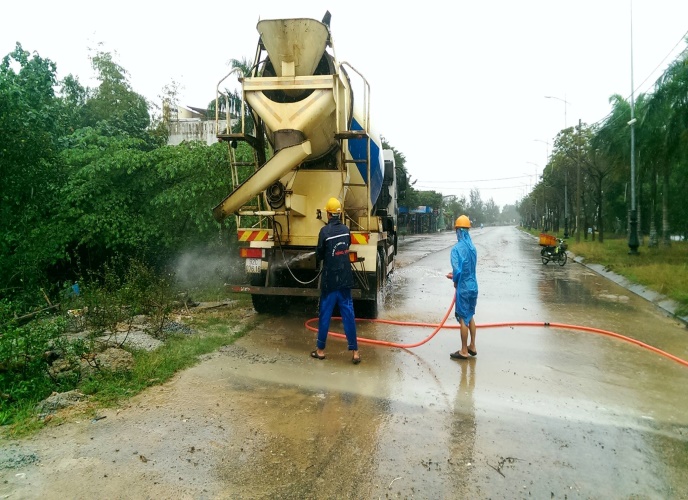 HÌNH ẢNH THI CÔNG CẦU BÀN THẠCHHÌNH ẢNH THI CÔNG CẦU BÀN THẠCH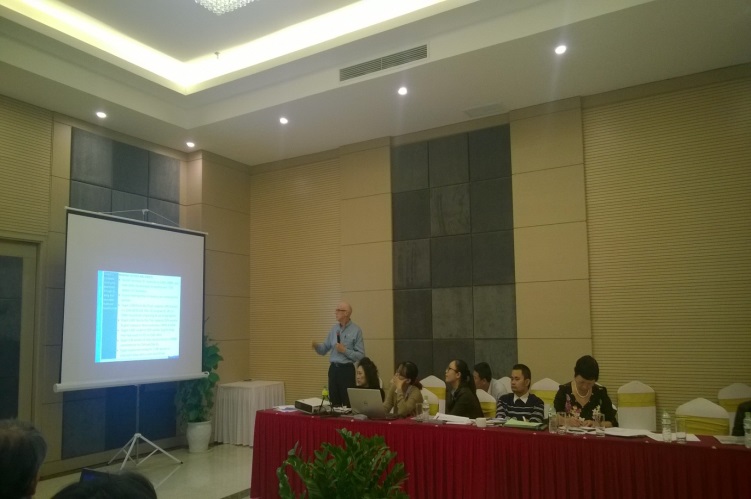 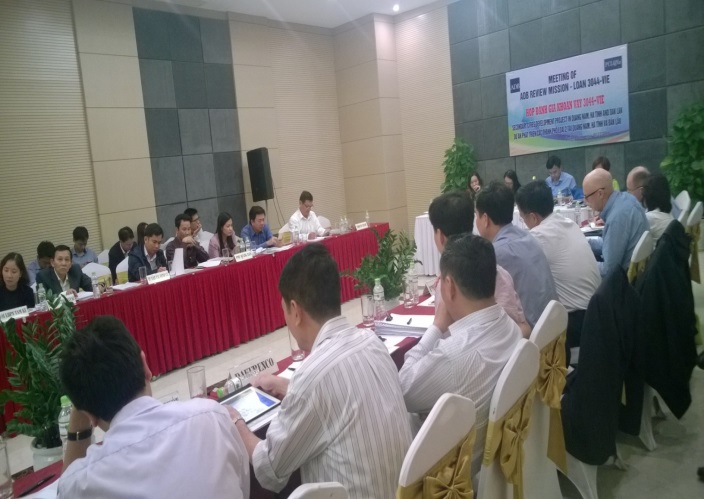 ĐOÀN CÔNG TÁC ADB - HỌP ĐÁNH GIÁ TÌNH HÌNH THỰC HIỆN DỰ ÁN CỦA CÁC ĐƠN VỊĐOÀN CÔNG TÁC ADB - HỌP ĐÁNH GIÁ TÌNH HÌNH THỰC HIỆN DỰ ÁN CỦA CÁC ĐƠN VỊ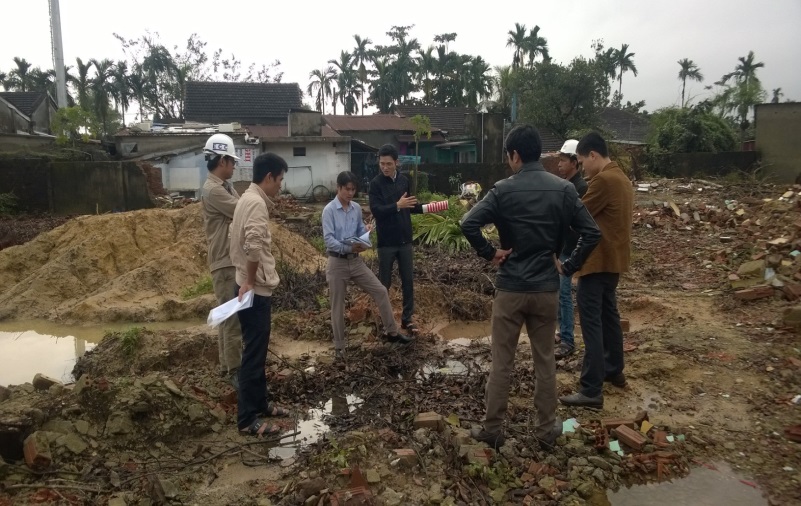 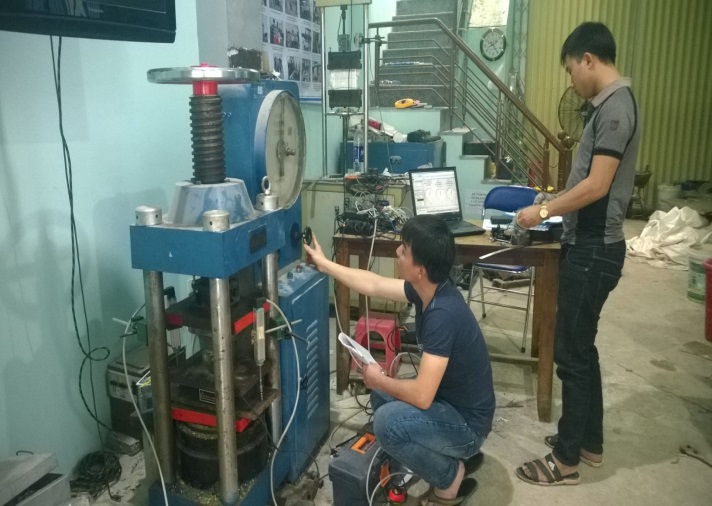 ĐAI DIỆN CÁC ĐƠN VỊ KIỂM TRA HIỆN TRƯỜNG, XỬ LÝ NỀN ĐẤT YẾU - ĐOẠN 1THÍ NGHIỆM GỐI CẦU CAO SU